Об утверждении Правил благоустройства территории города Канаш Чувашской РеспубликиВ соответствии с Федеральным законом от 6 октября 2003 года №131-ФЗ «Об общих принципах организации местного самоуправления в Российской Федерации», Методическими рекомендациями по разработке норм и правил по благоустройству территорий муниципальных образований, утвержденными приказом Министерства строительства и жилищно-коммунального хозяйства Российской Федерации от 29 декабря 2021 года №1042/пр, руководствуясь Уставом города Канаш Чувашской Республики, Собрание депутатов города Канаш Чувашской Республики решило:1. Утвердить прилагаемые Правила благоустройства территории города Канаш.2. Признать утратившими силу:решение Собрания депутатов города Канаш Чувашской Республики от 27 октября 2017 г. № 32/11 «Об утверждении Правил благоустройства территории города Канаш Чувашской Республики»;решение Собрания депутатов города Канаш Чувашской Республики от 30 ноября 2017 г. № 34/4 «О внесении изменений в Правила благоустройства территории города Канаш Чувашской Республики»;решение Собрания депутатов города Канаш Чувашской Республики от 26 июня 2019 г. № 5/2 «О внесении изменений в Правила благоустройства территории города Канаш Чувашской Республики»;решение Собрания депутатов города Канаш Чувашской Республики от 23 июля 2021 г. № 13/3 «О внесении изменений в Правила благоустройства территории города Канаш Чувашской Республики»;решение Собрания депутатов города Канаш Чувашской Республики от 29 октября 2021 г. № 15/1 «О внесении изменений в Правила благоустройства территории города Канаш Чувашской Республики».3. Администрации города Канаш в двухмесячный срок со дня вступления в силу настоящего решения привести действующие муниципальные нормативные правовые акты в соответствие с настоящим решением.4. Администрации города Канаш:1) утвердить предусмотренные настоящим решением муниципальные нормативные правовые акты в двухмесячный срок со дня вступления в силу настоящего решения;2) обеспечить составление схем границ прилегающих территорий по всей территории города Канаш в течение года с момента принятия настоящего решения.5. Настоящее решение вступает в силу после его официального опубликования и распространяется на правоотношения, возникшие с 1 сентября 2024 года и действует 6 лет.Председатель Собрания депутатов города Канаш Чувашской Республики                                            О.В. СавчукГлава города КанашЧувашской Республики                                                     В.Н. МихайловУтверждены решением Собрания депутатов города Канаш Чувашской Республикиот______ №______Правила
благоустройства территории города Канаш Чувашской Республики1. Общие положения1.1. Настоящие Правила благоустройства территории города Канаш Чувашской Республики  (далее - Правила благоустройства) разработаны в соответствии с Методическими рекомендациями по разработке норм и правил по благоустройству территорий муниципальных образований, утвержденными приказом Минстроя России от 29 декабря 2021 года N 1042/пр, в целях реализации Федерального проекта «Формирование комфортной городской среды» паспорт которого утвержден протоколом заседания проектного комитета по национальному проекту «Жилье и городская среда» от 21 декабря 2018 года № 3 (далее - ФП ФКГС).1.2. В Правилах благоустройства изложены основные принципы и подходы для применения при формировании комфортной, современной, безопасной и привлекательной городской среды, под которой для целей Правил благоустройства понимается совокупность природных, архитектурно-планировочных, экологических, социально-культурных и других факторов, характеризующих среду обитания в городе Канаш и определяющих комфортность проживания на его территории.1.3. Вопросы, регулируемые Правилами благоустройства, определены статьей 45.1 Федерального закона от 6 октября 2003 года №131-ФЗ «Об общих принципах организации местного самоуправления в Российской Федерации». Законом Чувашской Республики от 18 октября 2004 года №19 «Об организации местного самоуправления в Чувашской Республике».1.4. В соответствии с пунктом 3.12 «СП 82.13330.2016. Свод правил. Благоустройство территорий. Актуализированная редакция СНиП III-10-75», утвержденного приказом Министерства строительства и жилищно-коммунального хозяйства Российской Федерации от 16 декабря 2016 года №972/пр, к объектам благоустройства относятся территории различного функционального назначения, на которых осуществляется деятельность по благоустройству.В настоящих Правилах благоустройства территорий к объектам благоустройства города Канаш относятся находящиеся в городе Канаш территории, на которых осуществляется деятельность по благоустройству, например:- районы, микрорайоны, кварталы и иные элементы планировочной структуры города Канаш;- территории общего пользования (в том числе площади, улицы, проезды, набережные, береговые полосы водных объектов общего пользования, скверы, бульвары, парки и другие территории, которыми беспрепятственно пользуется неограниченный круг лиц) (далее - общественные территории);- территории, прилегающие к многоквартирным домам, с расположенными на них объектами, предназначенными для обслуживания и эксплуатации таких домов, и элементами благоустройства этих территорий, в том числе парковками (парковочными местами), тротуарами и автомобильными дорогами, включая автомобильные дороги, образующие проезды к территориям, прилегающим к многоквартирным домам (далее - дворовые территории);- детские игровые и детские спортивные площадки;- инклюзивные детские игровые площадки и инклюзивные детские спортивные площадки, предусматривающие возможность для игр, в том числе совместных, детей, у которых отсутствуют ограничения здоровья, препятствующие физической активности, и детей с ограниченными возможностями здоровья (далее - инклюзивные детские площадки);- спортивные площадки, спортивные комплексы для занятий активными видами спорта, площадки, предназначенные для спортивных игр на открытом воздухе, спортивно-общественные кластеры (далее - спортивные площадки);- инклюзивные спортивные площадки, предусматривающие возможность для занятий физкультурой и спортом взрослыми людьми с ограниченными возможностями здоровья (далее - инклюзивные спортивные площадки);- велокоммуникации (в том числе велопешеходные и велосипедные дорожки, тропы, аллеи, полосы для движения велосипедного транспорта);- пешеходные коммуникации (в том числе пешеходные тротуары, дорожки, тропы, аллеи, эспланады, мосты, пешеходные улицы и зоны);- места размещения нестационарных торговых объектов;- проезды, не являющиеся элементами поперечного профиля улиц и дорог (в том числе местные, внутридворовые и внутриквартальные проезды, проезды хозяйственные для посадки и высадки пассажиров, для автомобилей скорой помощи, пожарных, аварийных служб, проезды на площадках, а также проезды, обеспечивающие возможность въезда-съезда транспортных средств на улицу или дорогу с пересекаемых или примыкающих улиц или дорог и с прилегающих территорий);- кладбища и мемориальные зоны;- площадки отстойно-разворотные, остановочные, для отстоя грузовых машин перед ограждением и (или) въездом на территорию, прилегающую к зданиям, строениям, сооружениям и иным объектам;- площадки пикниковые, барбекю, танцевальные, для отдыха и досуга, проведения массовых мероприятий, размещения аттракционов, средств информации;- площадки, предназначенные для хранения транспортных средств (в том числе плоскостные открытые стоянки автомобилей и других мототранспортных средств, коллективные автостоянки (далее - автостоянки), парковки (парковочные места), площадки (места) для хранения (стоянки) велосипедов (велопарковки и велосипедные стоянки), кемпстоянки, стоянки технических или иных средств передвижения инвалидов;- зоны транспортных и инженерных коммуникаций;- водоохранные зоны;- площадки для выгула и дрессировки животных;- контейнерные площадки и площадки для складирования отдельных групп коммунальных отходов;- другие территории.1.5. В соответствии с пунктом 38 статьи 1 Градостроительного кодекса Российской Федерации к элементам благоустройства относятся применяемые как составные части благоустройства территории:- декоративные, технические, планировочные, конструктивные устройства,- элементы озеленения,- различные виды оборудования и оформления, в том числе фасадов зданий, строений, сооружений,- малые архитектурные формы (далее - МАФ),- некапитальные нестационарные строения и сооружения,- информационные щиты и указатели.1.5.1. В настоящих Правилах благоустройства к элементам благоустройства также относятся:а) внешние поверхности зданий, строений, сооружений, в том числе:- декоративные, технические, планировочные, конструктивные устройства,- различные виды оборудования и оформления,- изображения, архитектурно-строительные изделия и иной декор,- оконные и дверные проемы, витражи, витрины, козырьки, навесы, тамбуры,- входные площадки, лестницы, пандусы, ограждения и перила,- балконы, лоджии,- входные группы, цоколи, террасы, веранды и иные элементы,- иные внешние поверхности фасадов, крыш;б) въездные группы;в) покрытия объектов благоустройства, в том числе:- резиновое, синтетическое, песчаное, грунтовое, гравийное, деревянное покрытие,- асфальтобетонное, асфальтовое, щебеночное покрытие,- тротуарная плитка,- газон, искусственный газон, экоплитки, газонные решетки;г) направляющие дорожные устройства, стационарные искусственные неровности, стационарные шумовые полосы, вертикальная и горизонтальная разметки, рельеф и элементы организации рельефа, иные неотделимые улучшения объектов благоустройства;д) сборные искусственные неровности, сборные шумовые полосы;е) элементы сопряжения покрытий, в том числе:- бортовые камни,- бордюры,- линейные разделители,- садовые борта,- подпорные стенки,- мостики,- лестницы,- пандусы;ж) ограждения, ограждающие устройства, ограждающие элементы, придорожные экраны.1.5.2. Кроме того, в настоящих Правилах благоустройства к элементам благоустройства относятся:а) уличное коммунально-бытовое и техническое оборудование, в том числе:- урны,- люки смотровых колодцев,- подъемные платформы;б) детское игровое, спортивно-развивающее и спортивное оборудование, в том числе:- инклюзивное спортивно-развивающее оборудование;- инклюзивное спортивное оборудование;в) остановочные павильоны;г) сезонные (летние) кафе;д) городская мебель;е) рекламные конструкции;ж) праздничное оформление.1.5.3. Дополнительно в настоящих Правилах благоустройства к элементам благоустройства относятся:а) элементы сохранения и защиты корневой системы элементов озеленения, в том числе:- прикопы,- приствольные лунки,- приствольные решетки,- защитные приствольные ограждения;б) система наружного освещения, в том числе:- утилитарное наружное освещение,- архитектурно-художественное освещение,- праздничное освещение (иллюминация),- установки наружного освещения всех видов, включая уличные, архитектурные, рекламные, витринные установки,- элементы освещения, в том числе:источники света,осветительные приборы,опоры освещения,тросы,кронштейны,оборудование для управления наружным освещением;в) пруды и обводненные карьеры, искусственные сезонные водные объекты для массового отдыха, размещаемые на общественных территориях;г) пирсы;д) водные устройства, в том числе:- питьевые фонтанчики,- фонтаны,- искусственные декоративные водопады;е) плавучие домики для птиц, скворечники, кормушки, голубятни;ж) парковые павильоны;з) общественные туалеты;и) иные сооружения, благоустраиваемые на общественных территориях.1.6. Основные задачи Правил благоустройства:а) формирование комфортной, современной городской среды на территории города Канаш;б) обеспечение и повышение комфортности условий проживания граждан;в) поддержание и улучшение санитарного и эстетического состояния территории города Канаш;г) содержание территорий города Канаш и расположенных на таких территориях объектов, в том числе территорий общего пользования, земельных участков, зданий, строений, сооружений, прилегающих территорий, содержание и обеспечение сохранности элементов благоустройства;д) формирование архитектурного облика на территории города Канаш с учетом особенностей пространственной организации, исторических традиций и природного ландшафта;е) установление требований к благоустройству и элементам благоустройства территории города Канаш, установление перечня мероприятий по благоустройству территории города Канаш, порядка и периодичности их проведения;ж) обеспечение доступности территорий города Канаш, объектов социальной, инженерной и транспортной инфраструктур и предоставляемых услуг для инвалидов и иных лиц, испытывающих затруднения при самостоятельном передвижении (далее - МГН), получении ими услуг, необходимой информации или при ориентировании в пространстве;з) создание условий для ведения здорового образа жизни граждан, включая активный досуг и отдых, физическое развитие.1.7. К мероприятиям по благоустройству территорий относятся:а) мероприятия, реализуемые в рамках развития городской среды и благоустройства территории города Канаш, в том числе выполнение дендрологических изысканий, научно-исследовательских и изыскательских работ;б) разработка концепций и стратегий;в) проектирование, создание, реконструкция, капитальный ремонт объектов благоустройства;г) реконструктивные и земляные работы;д) снос (демонтаж), модернизация, восстановление, ремонт, ямочный ремонт, текущий ремонт, содержание, в том числе уборка, покос, вырубка и полив, объектов и элементов благоустройства;е) обеспечение и повышение комфортности условий проживания граждан;ж) поддержание и улучшение санитарного и эстетического состояния территории города Канаш.2. Общие принципы и подходы2.1. Развитие городской среды осуществляется путем:- улучшения, обновления, развития инфраструктуры города Канаш и системы управления городским хозяйством;- использования лучших практик, технологий и материалов, инновационных решений;- внедрения цифровых технологий и платформенных решений «Умный город»;- развития коммуникаций между жителями города Канаш и их объединениями.При этом осуществляется реализация комплексных проектов по благоустройству, предусматривающих одновременное использование различных элементов благоустройства, обеспечивающих повышение удобства использования и визуальной привлекательности благоустраиваемой территории.2.2. Удобно расположенные территории города Канаш, к которым обеспечена пешеходная и транспортная доступность для большого количества жителей города Канаш, в том числе для маломобильных групп населения (далее - МГН), используются с максимальной эффективностью, на протяжении как можно более длительного времени и в любой сезон.2.3. К деятельности по благоустройству территорий относится:- разработка документации, основанной на стратегии развития города Канаш и концепции, отражающей потребности жителей города Канаш, содержащей материалы в текстовой и графической форме и определяющей проектные решения по благоустройству территории (далее - проект благоустройства территорий);- выполнение мероприятий по благоустройству территорий и содержание объектов благоустройства.2.4. Органам местного самоуправления города Канаш следует относить к потенциальным участникам деятельности по благоустройству территорий следующие группы лиц:а) жителей города Канаш (граждан, их объединения - группы граждан, объединенные общим признаком или общей деятельностью, добровольцев (волонтеров)) с целью определения перечня территорий, подлежащих благоустройству, участия (финансового и (или) трудового) в реализации мероприятий по благоустройству дворовых территорий, участия в содержании и эксплуатации общественных и дворовых территорий города Канаш, формирования активного и сплоченного сообщества местных жителей, заинтересованного в развитии городской среды;б) представителей органов местного самоуправления города Канаш, которые формируют техническое задание на разработку проекта благоустройства, выбирают подрядчиков и обеспечивают в пределах своих полномочий финансирование работ по реализации проектов благоустройства;в) хозяйствующих субъектов, осуществляющих деятельность на территории города Канаш, с целью формирования запроса на благоустройство, участия в финансировании мероприятий по благоустройству, удовлетворения потребностей жителей города Канаш, формирования позитивного имиджа города Канаш и его туристской и инвестиционной привлекательности;г) представителей профессионального сообщества, в том числе экспертов в сфере градостроительства, архитектуры, урбанистики, экономики города, истории, культуры, археологии, инженерных изысканий, экологии, ландшафтной архитектуры, специалистов по благоустройству и озеленению, дизайнеров, разрабатывающих проекты благоустройства территории на стадиях концепции, проектной и рабочей документации, с целью повышения эффективности проектных решений;д) исполнителей работ по разработке и реализации проектов благоустройства, специалистов по благоустройству и озеленению, в том числе возведению МАФ;е) региональные центры компетенций;ж) иных лиц.2.5. С целью формирования комфортной городской среды органы местного самоуправления города Канаш осуществляют:а) планирование развития территорий города Канаш;б) подготовку проектов благоустройства территорий;в) выбор территорий, подлежащих благоустройству;г) обсуждение деятельности по благоустройству;д) планирование и реализацию мероприятий по благоустройству общественных и дворовых территорий;е) содержание и обеспечение сохранности объектов благоустройства с привлечением жителей города Канаш, иных участников деятельности по благоустройству территорий и иных потенциальных пользователей общественных и дворовых территорий города Канаш, с учетом Методических рекомендаций Министерства строительства и жилищно-коммунального хозяйства Российской Федерации по вовлечению граждан, их объединений и иных лиц в решение вопросов развития городской среды, утвержденных приказом от 30 декабря 2020 года №913/пр.2.6. Проект благоустройства территории на стадии разработки концепции для каждой территории города Канаш следует создавать с учетом потребностей и запросов жителей города Канаш и других участников деятельности по благоустройству и при их непосредственном участии, а также с учетом стратегических задач комплексного устойчивого развития городской среды.При этом обеспечивают синхронизацию мероприятий, реализуемых в рамках государственных программ (подпрограмм) Чувашской Республики и муниципальных программ формирования современной городской среды, с мероприятиями иных национальных и федеральных проектов и программ.2.7. В качестве приоритетных территорий для благоустройства выбираются активно посещаемые или имеющие потенциал для роста пешеходных потоков территории города Канаш с учетом объективной потребности в развитии тех или иных общественных территорий, их социально-экономической значимости и планов развития города Канаш.2.8. Перечень территорий, подлежащих благоустройству, очередность реализации проектов благоустройства, объемы и источники финансирования устанавливаются в соответствующей муниципальной программе формирования современной городской среды.2.9. В рамках разработки муниципальных программ формирования современной городской среды проводится инвентаризация объектов благоустройства и разработка паспорта объектов благоустройства, в том числе в электронной форме.2.10. В паспорте объекта благоустройства отображается следующая информация:- наименование (вид) объекта благоустройства;- адрес объекта благоустройства;- площадь объекта благоустройства, в том числе площадь механизированной и ручной уборки;- ситуационный план;- информация о земельном участке, на котором расположен объект благоустройства (например: категория земель, вид разрешенного использования, кадастровый номер земельного участка);- информация о наличии зон с особыми условиями использования территории;- информация обо всех элементах благоустройства объекта благоустройства, включая количество, назначенный срок службы, основные технические характеристики;- информация о лице, ответственном за содержание объекта благоустройства;- иная информация, характеризующая объект благоустройства.2.11. Предлагаемые решения в проекте благоустройства территории на стадии разработки проектной документации следует готовить по материалам инженерных изысканий, результатам социологических, маркетинговых, архитектурных, градостроительных и иных исследований, социально-экономической оценки эффективности проектных решений.2.11.1. Проектирование и размещение объектов благоустройства (стоянки транспортных средств, детские и спортивные площадки, малые архитектурные формы и т. п.) осуществляется с учетом ограничений, предусмотренных нормативными правовыми актами для охранных зон магистральных трубопроводов водопроводных, канализационных, тепловых, газораспределительных сетей (например, СП 42.13330.2016 «СНиП 2.07.01-89* Градостроительство. Планировка и застройка городских и сельских поселений»; Типовые правила охраны коммунальных тепловых сетей, утвержденные приказом Минстроя России от 17 августа 1992 года №197; Правила охраны газораспределительных сетей, утвержденные постановлением Правительства Российской Федерации от 20 ноября 2000 года №878).2.12. При реализации проектов благоустройства территорий города Канаш обеспечивается:а) функциональное разнообразие благоустраиваемой территории - насыщенность территории разнообразными социальными и коммерческими сервисами;б) взаимосвязь пространств города Канаш, доступность объектов инфраструктуры для детей и МГН, в том числе за счет ликвидации необоснованных барьеров и препятствий;в) создание комфортных пешеходных и велосипедных коммуникаций среды, в том числе путем создания в городе Канаш условий для безопасных и удобных пешеходных и велосипедных прогулок.Обеспечивается доступность пешеходных прогулок для различных категорий граждан, в том числе для МГН, при различных погодных условиях, обеспечив при этом транзитную, коммуникационную, рекреационную и потребительскую функции территории на протяжении пешеходного маршрута;г) возможность доступа к основным значимым объектам на территории города Канаш и за его пределами, где находятся наиболее востребованные для жителей города Канаш и туристов объекты и сервисы (далее - центры притяжения), при помощи сопоставимых по скорости и уровню комфорта различных видов транспорта (различные виды общественного транспорта, личный автотранспорт, велосипед и другие);д) организацию комфортной среды для общения жителей, в том числе путем благоустройства как крупных, часто посещаемых общественных территорий, так и территорий, доступ на которые ограничен, предназначенных для уединенного общения и проведения времени, создание природных и природно-антропогенных объектов в зависимости от функционального назначения части территории;е) шаговую доступность к объектам детской игровой и спортивной инфраструктуры для детей и подростков, в том числе относящихся к МГН;ж) защиту окружающей среды, общественных и дворовых территорий, пешеходных и велосипедных маршрутов города Канаш, в том числе с помощью озеленения и использования эффективных архитектурно-планировочных приемов;з) безопасность и порядок, в том числе путем организации системы освещения и видеонаблюдения.2.13. Реализация комплексных проектов благоустройства территорий города Канаш осуществляется с привлечением внебюджетных источников финансирования, в том числе с использованием механизмов государственно-частного партнерства.3. Благоустройство общественных территорий3.1. В настоящий раздел Правил благоустройства включены требования к проектированию и благоустройству общественных территорий, характерных для города Канаш.3.2. К объектам благоустройства общественных территорий города Канаш относятся все разновидности общественных территорий города Канаш и территории, просматриваемые с них, в том числе:- озелененные территории;- центры притяжения;- примагистральные территории;- береговые полосы водных объектов общего пользования;- другие объекты, которыми беспрепятственно пользуется неограниченный круг лиц.3.3. При разработке архитектурно-планировочной концепции благоустройства общественных территорий выбираются архитектурно-художественные и функционально-технологические проектные решения:- выполненные с использованием методов соучаствующего проектирования;- обоснованные расчетами по оценке социально-экономической эффективности и анализом исторической значимости территории.3.4. Проекты благоустройства общественных территорий разрабатываются на основании материалов изысканий и предпроектных исследований, определяющих потребности жителей города Канаш и возможные виды деятельности на территории города Канаш.3.5. Для реализации выбираются проекты благоустройства:- предусматривающие формирование визуально привлекательной среды;- обеспечивающие высокий уровень комфорта пребывания граждан, в том числе туристов, создание мест для общения, возможности для развития предпринимательства.При этом учитываются экологичность проектов благоустройства с точки зрения выбора общественной территории для благоустройства, архитектурных и планировочных решений, элементов озеленения, материалов и иных решений, влияющих на состояние окружающей среды и климат.3.6. При разработке проектных мероприятий по благоустройству общественных территорий обеспечиваются:- открытость и проницаемость территорий для визуального восприятия (отсутствие глухих оград и излишних ограждений);- условия беспрепятственного передвижения населения, включая МГН;- приемы поддержки исторически сложившейся планировочной структуры и масштаба застройки;- достижение стилевого единства элементов благоустройства с окружающей средой города Канаш, а также стилевого единства конструкций, в том числе средств размещения информации, рекламы и вывесок, размещаемых на внешних поверхностях зданий, строений, сооружений (далее - дизайн-код города Канаш).3.7. В перечень конструктивных элементов внешнего благоустройства общественных территорий города Канаш включаются:- твердые виды покрытия;- элементы сопряжения поверхностей;- озеленение;- уличное детское и спортивное оборудование;- уличное техническое оборудование;- осветительное оборудование;- оборудование архитектурно-декоративного освещения;- носители информации;- элементы защиты участков озеленения;- скамьи, урны и другие элементы.На общественных территориях города Канаш в том числе размещают памятники, произведения декоративно-прикладного искусства, декоративные водные устройства.4. Благоустройство территорий жилой застройки4.1. В настоящий раздел Правил благоустройства включены требования к проектированию и благоустройству всех видов объектов благоустройства на территориях жилой застройки, характерных для города Канаш.4.2. К объектам благоустройства на территориях жилой застройки города Канаш относятся:- общественные территории,- земельные участки многоквартирных домов,- дворовые территории,- территории детских садов, школ,- детские игровые и детские спортивные площадки,- инклюзивные детские площадки,- спортивные площадки,- инклюзивные спортивные площадки,- площадки автостоянок,- технические зоны транспортных, инженерных коммуникаций,- контейнерные площадки и площадки для складирования отдельных групп коммунальных отходов,- площадки для выгула и дрессировки животных,- другие территории, которые в различных сочетаниях формируют кварталы, микрорайоны, районы и иные подобные элементы планировочной структуры города Канаш.4.3. Проектирование и размещение объектов благоустройства на территории жилой застройки осуществляются таким образом, чтобы они в комплексе обеспечивали выполнение всех основных функций, связанных с проживанием граждан, и не оказывали негативного воздействия на окружающую среду, например, обеспечивали выполнение рекреационной, оздоровительной, транспортной, хозяйственной и других функций.При невозможности одновременного размещения различных объектов благоустройства на территории жилой застройки объекты благоустройства разделяются на функциональные зоны, учитывающие потребности и запросы жителей квартала, микрорайона, в том числе предусматривается размещение специальных инженерно-технических сооружений (подземных и надземных автостоянок и парковок) для стоянки и хранения автомототранспортных средств жителей.4.4. Безопасность объектов благоустройства на территории жилой застройки обеспечивается их просматриваемостью со стороны окон жилых домов, а также со стороны прилегающих общественных территорий в сочетании с организацией системы освещения и видеонаблюдения.4.5. Проектирование благоустройства территорий жилой застройки производятся с учетом коллективного или индивидуального характера пользования придомовой территорией.Учитываются особенности благоустройства участков жилой застройки при их размещении в составе исторической застройки города Канаш, на территориях высокой плотности застройки и вдоль магистралей.4.6. На земельных участках жилой застройки с расположенными на них многоквартирными домами предусматриваются:- транспортный проезд (проезды),- пешеходные коммуникации (основные, второстепенные),- площадки (детские игровые для детей дошкольного возраста, для отдыха взрослых, установки мусоросборников, гостевые парковки, при входных группах),- озелененные территории,- спортивные и детские спортивных площадок,- игровые площадки для детей школьного возраста,- площадки для выгула и дрессировки животных,- инклюзивные детские и инклюзивные спортивные площадки (при наличии такой потребности у населения квартала, микрорайона).4.7. Проектирование дворовых территорий при осуществлении жилищного строительства и (или) комплексного развития территории осуществляется исключая проезд на дворовую территорию автотранспорта, с обеспечением возможности проезда специальной техники.4.8. При размещении объектов жилой застройки вдоль магистральных улиц не допускается со стороны улицы сплошное ограждение территории, прилегающей к жилой застройке, а также размещение площадок (детских игровых и детских спортивных, спортивных, инклюзивных детских и инклюзивных спортивных, для отдыха взрослых, для выгула и дрессировки животных, установки мусоросборников).4.9. На территории жилой застройки с расположенными на ней жилыми домами блокированной застройки, объектами индивидуального жилищного строительства, садовыми домами размещение спортивной зоны на территориях общеобразовательных школ проектируется с учетом возможности использования спортивной зоны населением прилегающей жилой застройки.4.10. На территориях жилой застройки используются следующие элементы благоустройства:- твердые виды покрытия проезда,- различные виды покрытия площадок в зависимости от их функционального назначения,- элементы сопряжения поверхностей,- детское игровое, спортивно-развивающее, спортивное оборудование площадок,- озеленение,- осветительное оборудование.4.11. При озеленении территорий детских садов и школ не используются растения с ядовитыми плодами, а также с колючками и шипами.4.12. В перечень конструктивных элементов внешнего благоустройства автостоянок включаются:- твердые виды покрытия,- элементы сопряжения поверхностей,- ограждения,- урны или малые контейнеры для мусора,- осветительное оборудование,- средства размещения информации (указатели).5. Благоустройство общественных территорий рекреационного назначения5.1. В настоящий раздел Правил благоустройства включены положения, регулирующие вопросы проектирования, благоустройства и содержания всех видов территорий рекреационного назначения, характерных для города Канаш.5.2. К объектам благоустройства на территориях рекреационного назначения (далее - объекты рекреации) относятся:- зоны отдыха,- части территорий зон особо охраняемых природных территорий,- парки, лесопарковые зоны, городские леса, сады, бульвары, скверы,- иные подобные элементы планировочной структуры города Канаш.5.3. При проектировании и благоустройстве объектов рекреации предусматривают:а) для лесопарковых зон:- сохранение природной среды,- создание экосистем, способных к устойчивому функционированию,- проведение функционального зонирования территории в зависимости от ценности ландшафтов и насаждений с установлением режимов использования и разрешенных мероприятий по благоустройству для различных зон лесопарка;б) для парков и садов:- разреживание участков с повышенной плотностью насаждений,- удаление больных, старых, недекоративных, потерявших декоративность деревьев и растений малоценных видов,- их замену на декоративно-лиственные и красивоцветущие формы деревьев и кустарников,- применение различных видов и приемов озеленения,- благоустройство ландшафта,- создание пешеходных коммуникаций,- организацию площадок отдыха, детских игровых, детских спортивных и детских инклюзивных площадок, спортивных площадок для всех категорий населения,- установку парковых сооружений;в) для бульваров и скверов:- удаление больных, старых, недекоративных, потерявших декоративность деревьев и растений малоценных видов,- их замену на декоративно-лиственные и красивоцветущие формы деревьев и кустарников,- создание и увеличение расстояний между краем проезжей части и ближайшим рядом деревьев,- посадку за пределами зоны риска преимущественно крупномерного посадочного материала с использованием специальных технологий посадки и содержания,- создание пешеходных коммуникаций;г) для городских лесов:- реализацию мероприятий по благоустройству,- использование и уход в соответствии с положениями лесного законодательства Российской Федерации и правовых актов Министерства природных ресурсов и экологии Российской Федерации.5.4. При благоустройстве объектов рекреации предусматривается:- колористическое решение покрытия, элементов декоративно-прикладного оформления, оборудования архитектурно-декоративного освещения,- формирование пейзажного характера озеленения,- размещение водных устройств,- установка туалетных кабин, питьевых фонтанчиков, скамеек, урн, малых контейнеров для мусора.5.5. Объекты мелкорозничной торговли и питания, размещаемые на территории объектов рекреации, проектируются некапитальными и оборудуются туалетом, доступным для посетителей объекта, передвижными тележками для торговли напитками, мороженым и иными готовыми пищевыми продуктами.5.6. В целях обеспечения безопасности нахождения посетителей объекта рекреации вблизи водных объектов в зависимости от ландшафтных условий и характера береговой линии устанавливается просматриваемое ограждение водных объектов.5.7. При проектировании озеленения на территории объектов рекреации следует:- дать оценку существующей древесно-кустарниковой, цветочно-декоративной растительности и газонных трав, их жизнеспособности и устойчивости;- произвести выявление и учет сорняков, вредителей и болезней древесно-кустарниковой, цветочно-декоративной растительности и газонных трав, разработать мероприятия по их удалению с объекта рекреации;- произвести почвенную диагностику условий питания растений;- обеспечивать сохранение травяного покрова, древесно-кустарниковой и прибрежной растительности не менее, чем на 80% общей площади зоны отдыха;- обеспечивать озеленение и формирование берегов водоема.5.8. При проектировании парков следует учитывать ландшафтно-климатические условия и организовывать парки на пересеченном рельефе, по берегам водоемов, рек, парки на территориях, занятых лесными насаждениями.При проектировании озеленения парков предусматривается использование типов насаждений и видов растений, характерных для данной климатической зоны.5.9. При благоустройстве парков, являющихся памятниками садово-паркового искусства, истории и архитектуры, мероприятия по благоустройству такого парка следует синхронизировать с мероприятиями по реконструкции и (или) реставрации строений и сооружений, расположенных на территории парка, а также проводить мероприятия по сохранению и восстановлению их исторического облика, парка, планировки, озеленения, включая воссоздание ассортимента растений.Оборудование и оснащение территории такого парка элементами благоустройства следует проектировать в соответствии с историко-культурным регламентом территории, на которой он расположен (при его наличии).5.10. На территории города Канаш формируются следующие виды садов:а) сады отдыха, предназначенные для организации кратковременного отдыха населения и прогулок;б) сады при зданиях и сооружениях социально значимых объектов, учреждений культуры и спорта;в) сады-выставки, представляющие собой экспозиционную территорию, функционирующую как самостоятельный объект или как часть городского парка.6. Содержание и порядок пользования общественными территориями6.1. Вопросы содержания и порядка пользования общественными территориями города Канаш включают:- комплекс мероприятий проводимых с целью сохранности эксплуатационных свойств и поддержания в чистом и эстетически привлекательном состоянии внешних поверхностей элементов благоустройства и объектов благоустройства отражены в разделе 7 настоящих Правил благоустройства,- сбор и вывоз в специально отведенные места отходов производства и потребления, других отходов, снега, уличного смета, остатков растительности и листвы (далее - уборка территории) - в пункте 17.1 настоящих Правил благоустройства,- иные мероприятия, направленные на обеспечение экологического и санитарно-эпидемиологического благополучия населения и охрану окружающей среды в городе Канаш - в разделе 8 настоящих Правил благоустройства,- положения о содержании и контроле за эксплуатацией элементов благоустройства, учитывающие климатические, сезонные и погодные особенности, характерные для города Канаш - в пунктах 17.12 - 17.14 настоящих Правил благоустройства.6.2. Содержание и уборка конкретных участков территории города Канаш осуществляется согласно разделам 20, 21 настоящих Правил благоустройства.7. Внешний вид фасадов и ограждающих конструкций7.1. В целях обеспечения привлекательности архитектурно-художественного облика города Канаш отделу строительства администрации города Канаш обеспечить принятие постановления администрации города Канаш, регулирующего вопросы внешнего вида фасадов и ограждающих конструкций зданий, строений, сооружений на территории города Канаш, в которое включить совокупность требований к объемным, пространственным, колористическим и иным решениям внешних поверхностей (далее - внешние поверхности зданий, строений и сооружений) вновь создаваемых, реконструируемых и существующих:- объектов капитального строительства,- элементов объектов капитального строительства,- некапитальных строений, в том числе навесов и иных подобных конструкций,- сооружений,- ограждающих конструкций.7.1.1. Требования к архитектурно-градостроительному облику объектов капитального строительства включают в себя требования к объемно-пространственным, архитектурно-стилистическим и иным характеристикам объекта капитального строительства и устанавливаются градостроительными регламентами правил землепользования и застройки, в случаях предусмотренных Градостроительным кодексом Российской Федерации.7.1.2. Архитектурно-художественный облик города состоит из архитектурного решения внешнего вида фасадов зданий (сооружений) сложившейся застройки, объектов благоустройства и внешнего художественного облика, который формируется из совокупности колористических и иных решений, архитектурно-художественного освещения объектов благоустройства, информационных конструкций, некапитальных объектов, оформления витрин, а также элементов праздничного оформления объектов благоустройства, их визуализации и комплексного восприятия, в том числе с учетом окружающей застройки и планировки территории города.7.1.3. Архитектурно-градостроительный и архитектурно-художественный облик объекта, изменение внешнего облика фасадов зданий (сооружений), в случаях и порядке, установленных нормативными правовыми актами администрации города Канаш, подлежит согласованию с уполномоченным органом местного самоуправления.7.1.4. Уполномоченным органом местного самоуправления по согласованию архитектурно-градостроительного и архитектурно-художественного облика объекта, изменения внешнего облика фасадов зданий (сооружений), является администрация города Канаш в лице отдела строительства администрации города Канаш.7.2. Отделу строительства администрации города Канаш разработать дизайн-код города Канаш и обеспечить принятие постановления администрации города Канаш, включающего руководство по его использованию, в том числе:- требования по содержанию и поддержанию привлекательного визуального облика внешних поверхностей зданий, строений, сооружений, в том числе в отношении элементов объектов капитального строительства.7.3.  Отделу строительства администрации города Канаш обеспечить принятие постановления администрации города Канаш, включающего положения, регламентирующие колористические решения внешних поверхностей зданий, строений и сооружений, в том числе при размещении на них изображений, для различных территорий общего пользования.7.3.1. Колористическое решение фасадов объектов формируется с учетом:- местоположения объекта в структуре города, района, квартала (на красной линии застройки, внутри застройки);- зон визуального восприятия (участие в формировании силуэта и (или) панорамы, визуальный акцент, визуальная доминанта);- типа окружающей застройки (архетип и стилистика);- тектоники объекта (пластически разработанная, художественно осмысленная, в том числе цветом, конструкция объекта) и целостности его архитектурно-художественного облика;- архитектурной колористики окружающей застройки;- материала существующих ограждающих конструкций.7.3.2 Формирование колористического решения фасадов зданий, строений, сооружений в городе Канаш, являющихся объектами культурного наследия, выявленными объектами культурного наследия, осуществляется в соответствии с законодательством в области сохранения, использования, популяризации и государственной охраны объектов культурного наследия.7.3.3. Правила и порядок нанесения надписей, изображений путем покраски, наклейки, росписи в технике "граффити" и иными способами на внешние поверхности нежилых зданий, строений, сооружений, многоквартирных домов в городе Канаш (далее - изображения), утверждаются постановлением администрации города Канаш (далее - порядок нанесения изображений).7.3.4. Нанесение изображений на внешние поверхности объектов осуществляется в соответствии с дизайн-проектом, согласованным в установленном порядке.7.3.5. Отделу строительства администрации города Канаш следует разработать и обеспечить принятие постановления администрации города Канаш, устанавливающее порядок нанесения и согласования изображений.7.4. Средства размещения информации, в том числе информационные указатели, реклама и вывески, размещаемые на одной улице, на одном здании, сооружении следует оформлять в едином концептуальном и стилевом решении и декоративно-художественном дизайнерском стиле для данной улицы, здания, сооружения, в соответствии с положениями дизайн-кода города (при его наличии), правил размещения и содержания рекламных, информационных и иных конструкции на территории города Канаш.7.5. Входные группы зданий жилого и общественного назначения (участки входов в здания) следует оборудовать:- осветительным оборудованием,- навесом (козырьком),- элементами сопряжения поверхностей,- устройствами и приспособлениями для перемещения инвалидов и других МГН (пандусами, перилами и другими устройствами с учетом особенностей и потребностей МГН).7.6. Возможность остекления лоджий и балконов, замены рам, окраски внешних поверхностей зданий, строений и сооружений, расположенных в исторических центрах города Канаш, следует предусматривать в составе градостроительного регламента и дизайн-кода города (при его наличии).7.7. Антенны, дымоходы, наружные кондиционеры, размещаемые на зданиях, расположенных вдоль магистральных улиц города Канаш, следует устанавливать со стороны дворовых фасадов.7.8. При создании, содержании, реконструкции и иных работах на внешних поверхностях зданий, строений, сооружений следует избегать образования «визуального мусора» (эксплуатационных деформаций внешних поверхностей зданий, строений, сооружений, а также размещения на них конструкций и элементов конструкций, в том числе средств размещения информации, и оборудования).8. Проектирование, размещение и содержание элементов благоустройства8.1. В настоящий раздел Правил благоустройства включены положения, регулирующие вопросы проектирования, размещения, содержания и благоустройства основных элементов благоустройства, используемых в городе Канаш.8.2. В проектной документации на создание, реконструкцию объектов благоустройства территории города Канаш следует предусматривать наличие различных элементов благоустройства территории, являющихся неотъемлемыми компонентами благоустраиваемых территорий, которые могут быть как типовыми, так и выполненными по специально разработанным проектам.8.3. При благоустройстве территорий, располагаемых в зоне охраны объектов культурного наследия, проектную документацию следует согласовывать с органами, уполномоченными в области сохранения, использования, популяризации и государственной охраны объектов культурного наследия.8.4. Проектирование озеленения при благоустройстве и (или) реконструкции территорий города Канаш следует осуществлять с максимальным сохранением существующих зеленых насаждений, высадкой декоративно-лиственных и красивоцветущих форм деревьев и кустарников, использованием элементов декоративного озеленения, ландшафтных композиций из многолетних растений и других видов озеленения.8.5. Проектирование покрытий при благоустройстве территорий следует осуществлять с целью обеспечения безопасного и комфортного передвижения граждан, в том числе МГН, а также формирования архитектурного облика города Канаш.8.6. При выборе покрытия следует использовать прочные, ремонтопригодные, антискользящие, экологичные покрытия.На территории города Канаш допускается установка и содержание следующих видов покрытия:- монолитные или сборные покрытия, выполняемые в том числе из асфальтобетона, цементобетона, природного камня (далее - твердые покрытия), применяемые с учетом возможных предельных нагрузок, характера и состава движения, противопожарных требований, действующих на момент проектирования;- покрытия, выполняемые из природных или искусственных сыпучих материалов, находящихся в естественном состоянии в виде сухих смесей, уплотненных или укрепленных вяжущими материалами, в том числе песок, щебень, гранитные высевки, керамзит, резиновая крошка (далее - мягкие покрытия), применяемые с учетом их специфических свойств при благоустройстве отдельных видов территорий (в том числе детских игровых и детских спортивных площадок, спортивных площадок, площадок для выгула собак, прогулочных дорожек);- покрытия, выполняемые по специальным технологиям подготовки и посадки травяного покрова (далее - газонные покрытия), применяемые в целях обеспечения наибольшей экологичности благоустраиваемой территории;- покрытия, представляющие собой сочетания видов покрытий (далее - комбинированные покрытия), применяемые в зависимости от функциональной зоны благоустраиваемой территории.8.7. Отделу строительства администрации города Канаш обеспечить принятие постановления администрации города Канаш, предусматривающего колористические решения видов покрытий, применяемые с учетом цветовых решений формируемой среды города Канаш, а также требования по размещению покрытий на территориях города Канаш.8.8. Следует обеспечивать уклон поверхности покрытия в целях обеспечения отвода поверхностных вод, высота которого определяется в зависимости от условий движения транспорта и пешеходов.8.9. Уступы, ступени, пандусы, осветительное, информационное и уличное техническое оборудование, иные преграды, а также край тротуара в зонах остановочных пунктов и переходов через улицу следует выделять с помощью тактильного покрытия.8.10. Для деревьев, расположенных в мощении, при отсутствии иных видов защиты, в том числе приствольных решеток, бордюров, скамеек, следует предусматривать защитное приствольное покрытие, выполненное на одном уровне или выше покрытия пешеходных коммуникаций.8.11. При сопряжении покрытия пешеходных коммуникаций с газоном (грунтом, мягкими покрытиями) следует предусматривать установку бортовых камней различных видов.Бортовые камни следует устанавливать на одном уровне с пешеходными коммуникациями.8.12. Устройство ограждения при благоустройстве территорий следует предусматривать в качестве дополнительного элемента благоустройства, основной целью установки которого является обеспечение безопасности граждан.8.13. Ограждения должны соответствовать требованиям регламента по проектированию и внешнему виду ограждений, размещаемых на территории города Канаш, утвержденного постановлением администрации города Канаш.8.14. Следует использовать ограждения, выполненные из высококачественных материалов.8.15. Архитектурно-художественное решение ограждений следует выбирать в едином дизайнерском стиле в границах объекта благоустройства, с учетом архитектурного окружения территории города Канаш.Следует избегать установки глухих и железобетонных ограждений на общественных территориях, территориях жилой застройки и территориях рекреационного назначения.8.16. На участках, где существует возможность заезда автотранспорта на тротуары, пешеходные дорожки, грунт, мягкие покрытия, газоны и озелененные территории, следует устанавливать устройства, препятствующие заезду автотранспорта, в том числе парковочные ограждения.Ограждение территорий объектов культурного наследия следует выполнять в соответствии с градостроительными регламентами, установленными для данных территорий.8.17. Отделу строительства администрации города Канаш обеспечить принятие постановления администрации города Канаш, которое включает положения, регулирующие вопросы установки и содержания различных видов МАФ.При этом следует предусмотреть особые требования к МАФ и уличной мебели, устанавливаемым на территории исторической застройки города Канаш, а также на территориях центров притяжения, наиболее часто посещаемых жителями города Канаш и туристами.8.18. При выборе МАФ следует использовать сертифицированные изделия, произведенные на территории Российской Федерации, прочные, безопасные, с высокими декоративными и эксплуатационными качествами, предназначенные для длительного, круглогодичного использования и произведенные из материалов, устойчивых к воздействию внешней среды и климата, характерного для города Канаш.8.19. Благоустройство часто посещаемых жителями города Канаш и туристами центров притяжения, в том числе общественных территорий, расположенных в центральной части города Канаш, зон исторической застройки территорий и объектов культурного наследия, МАФ, следует осуществлять на основании индивидуальных проектов.8.20. На время проведения земляных, строительных, дорожных, аварийных и других видов работ, в том числе работ по благоустройству, следует предусматривать установку информационных стендов и иных видов информационных конструкций в целях обеспечения безопасности населения и информирования о проводимых работах.9. Организация освещения территории города9.1. В настоящий раздел Правил благоустройства включены положения, регулирующие организацию освещения территории города Канаш, в том числе в части функционального освещения и архитектурной подсветки зданий, строений, сооружений, а также правила проектирования освещения, установки и использования осветительного оборудования.9.2. При создании и благоустройстве освещения и осветительного оборудования на объектах благоустройства следует учитывать принципы комфортной организации пешеходной среды, в том числе необходимость создания привлекательных и безопасных пешеходных и велосипедных маршрутов, а также обеспечение комфортной среды для общения на территории центров притяжения.9.3. При проектировании освещения и осветительного оборудования следует обеспечивать:- экономичность и энергоэффективность применяемых осветительных установок, рациональное распределение и использование электроэнергии;- эстетику элементов осветительных установок, их дизайн, качество материалов и изделий с учетом восприятия в дневное и ночное время;- удобство обслуживания и управления при разных режимах работы установок.9.4. Утилитарное наружное освещение общественных и дворовых территорий следует осуществлять следующими видами стационарных установок освещения:- обычные (традиционные), светильники которых располагаются на опорах (венчающие, консольные), подвесах или фасадах зданий, строений и сооружений (бра, плафоны), использовать которые следует для освещения транспортных и пешеходных коммуникаций;- высокомачтовые, которые следует использовать для освещения обширных по площади территорий, транспортных развязок и магистралей, открытых автостоянок и парковок;- парапетные, светильники которых встроены линией или пунктиром в парапет, ограждающий проезжую часть путепроводов, мостов, эстакад, пандусов, развязок, а также тротуары и площадки, и применение которых следует обосновать технико-экономическими и (или) художественными аргументами;- газонные, которые следует использовать для освещения газонов, цветников, пешеходных дорожек и площадок;- встроенные, светильники которых встроены в ступени, подпорные стенки, ограждения, цоколи зданий и сооружений, МАФ, и которые применяются для освещения пешеходных зон и коммуникаций общественных территорий.В стационарных установках утилитарного наружного освещения транспортных и пешеходных зон следует применять осветительные приборы направленного в нижнюю полусферу прямого, рассеянного или отраженного света.9.5. Архитектурную подсветку зданий, строений, сооружений (далее - архитектурное освещение) следует применять для формирования художественно выразительной визуальной среды в вечернее время, выявления из темноты и образной интерпретации памятников архитектуры, истории и культуры, инженерного и монументального искусства, МАФ, доминантных и достопримечательных объектов, ландшафтных композиций, создания световых ансамблей.Архитектурную подсветку следует организовывать с помощью стационарных или временных установок освещения объектов, главным образом, для наружного освещения их фасадных поверхностей.9.6. В стационарных установках утилитарного наружного и архитектурного освещения следует применять;- энергоэффективные источники света,- эффективные осветительные приборы и системы,- качественные по дизайну и эксплуатационным характеристикам изделия и материалы, отвечающие требованиям действующих национальных стандартов.9.7. В установках архитектурного освещения следует использовать источники белого или цветного света с учетом формируемых условий световой и цветовой адаптации и суммарный зрительный эффект, создаваемый совместным действием осветительных установок всех групп, функционирующих в конкретном пространстве города Канаш или световом ансамбле.9.8. В целях рационального использования электроэнергии и обеспечения визуального разнообразия территорий города Канаш в темное время суток при проектировании порядка использования осветительного оборудования следует предусматривать различные режимы работы в вечернее будничное время, ночное время, праздники, а также сезонный режим.9.9. При этом в темное время суток предусматриваются следующие режимы работы осветительных установок:- вечерний будничный режим - включаются все стационарные установки функционального освещения, архитектурного освещения и световой информации, за исключением систем праздничного освещения;- ночной дежурный режим - на основании правового акта администрации города Канаш в установках функционального освещения, архитектурного освещения и световой информации может отключаться часть осветительных приборов;- праздничный режим - функционируют все стационарные и временные осветительные установки, а также элементы световой иллюминации и праздничное освещение города в часы суток и дни недели, определяемые администрацией города Канаш.10. Организация озеленения территории города10.1. В настоящий раздел Правил благоустройства включены положения, регулирующие вопросы организации озеленения территории города Канаш, включая порядок создания, содержания, восстановления и охраны расположенных в границах города Канаш элементов озеленения: зеленых насаждений, древесных, кустарниковых, ковровых и травянистых растений, вертикального, контейнерного озеленения, газонов, устройств для оформления озеленения, цветников и иных территорий, занятых травянистыми растениями (далее - озеленение).10.2. При проектировании озелененных территорий следует создавать проекты "зеленых каркасов" города Канаш, направленные в том числе на улучшение визуальных и экологических характеристик городской среды в городе Канаш, обеспечение биоразнообразия и непрерывности озелененных элементов городской среды, а также на обеспечение для жителей города Канаш доступа к озелененным территориям с возможностью пешеходных и велосипедных прогулок, занятий физкультурой и спортом, общения, прогулок и игр с детьми на свежем воздухе, комфортного отдыха старшего поколения (далее - "зеленый каркас").Организацию озеленения, создание, содержание, восстановление и охрану элементов озеленения существующих и (или) создаваемых природных территорий следует планировать в комплексе и в контексте общего "зеленого каркаса" города Канаш.10.3. В качестве задач проведения мероприятий по озеленению следует рассматривать в том числе:- организацию комфортной пешеходной среды и среды для общения,- насыщение востребованных жителями общественных территорий элементами озеленения,- создание на территории озелененных территорий центров притяжения, благоустроенной сети пешеходных, велосипедных и велопешеходных дорожек.10.4. Визуально-композиционные и функциональные связи участков озелененных территорий между собой и с застройкой города Канаш следует обеспечивать с помощью объемно-пространственной структуры различных типов зеленых насаждений.10.5. В условиях высокого уровня загрязнения воздуха следует формировать многорядные древесно-кустарниковые посадки:- при хорошем режиме проветривания - закрытого типа (смыкание крон),- при плохом режиме проветривания - открытого, фильтрующего типа (несмыкание крон).10.6. В шаговой доступности от многоквартирных домов следует организовывать озелененные территории, предназначенные для прогулок жителей квартала, микрорайона, занятий физкультурой и спортом, общения, прогулок и игр с детьми на свежем воздухе, комфортного отдыха старшего поколения.10.7. Работы по созданию элементов озеленения следует проводить по проекту благоустройства.Проект благоустройства территории, определяющий основные планировочные решения, следует разрабатывать на основании геоподосновы и топографического плана земельного участка.При этом на стадии разработки проекта благоустройства уполномоченным органам, ответственным в сфере охраны окружающей среды, следует:- определить количество зеленых насаждений, попадающих в зону строительства;- определить объемы вырубок и пересадок зеленых насаждений;- осуществить расчет компенсационной стоимости (за исключением случаев, когда компенсационная стоимость не подлежит возмещению) в соответствии с решением Собрания депутатов города Канаш Чувашской Республики от 25.12.2023 г. № 44/8 «Об утверждении Порядка вырубки (сноса) зеленых насаждений на земельных участках, находящихся в муниципальной собственности города Канаш Чувашской Республики, а также на землях, государственная собственность на которые не разграничена».10.8. При разработке проектной документации на строительство, капитальный ремонт и (или) реконструкцию объектов благоустройства следует предусмотреть проектирование молодых зеленых насаждений.10.9. Разработку проектной документации на зеленые насаждения следует осуществлять на весь участок, планируемый к благоустройству, с выделением зоны работ, нанесением условных обозначений древесных и кустарниковых растений, подлежащих сохранению, вырубке и пересадке.При этом следует учитывать породный состав, количество и состояние зеленых насаждений на земельном участке.10.10. После утверждения проектной документации на строительство, капитальный ремонт и (или) реконструкцию объектов благоустройства, в том числе объектов озеленения, следует разрабатывать рабочий проект с уточнением планировочных решений, инженерных коммуникаций и организации строительства.10.11. Администрации города Канаш следует разработать регламент использования озелененных территорий в целях определения разрешенных видов деятельности для соответствующей озелененной территории, с учетом интересов и потребностей жителей города Канаш.10.12. При организации озеленения следует сохранять существующие ландшафты.Для озеленения следует использовать преимущественно многолетние виды и сорта растений, произрастающие на территории данного региона и не нуждающиеся в специальном укрытии в зимний период.10.13. Содержание озелененных территорий города Канаш следует осуществлять путем привлечения специализированных организаций, а также жителей города Канаш, в том числе добровольцев (волонтеров), и других заинтересованных лиц.10.14. В рамках мероприятий по содержанию озелененных территорий следует:- своевременно осуществлять проведение всех необходимых агротехнических мероприятий (полив, рыхление, обрезка, сушка, борьба с вредителями и болезнями растений, скашивание травы);- осуществлять обрезку и вырубку сухостоя и аварийных деревьев, вырезку сухих и поломанных сучьев и вырезку веток, ограничивающих видимость технических средств регулирования дорожного движения;- принимать меры в случаях массового появления вредителей и болезней, производить замазку ран и дупел на деревьях;- производить комплексный уход за газонами, систематический покос газонов и иной травянистой растительности;- проводить своевременный ремонт ограждений зеленых насаждений.10.15. Луговые газоны в парках и лесопарках, созданные на базе естественной луговой высокотравной многовидовой растительности, следует оставлять в виде цветущего разнотравья, вдоль объектов пешеходных коммуникаций и по периметру площадок следует производить покос травы.10.16. На газонах парков и лесопарков, в массивах и группах, удаленных от дорог, не допускается сгребать опавшую листву во избежание выноса органики и обеднения почв.Не допускается также сжигать травы и опавшую листву.10.17. Подсев газонных трав на газонах производится по мере необходимости.Следует использовать устойчивые к вытаптыванию сорта трав.Полив газонов и цветников следует производить в утреннее или вечернее время по мере необходимости.10.18. Погибшие и потерявшие декоративный вид цветы в цветниках и вазонах следует удалять сразу с одновременной подсадкой новых растений либо иным декоративным оформлением.10.19. Отделу жилищно-коммунального хозяйства администрации города Канаш обеспечить принятие постановления администрации города Канаш, регулирующего вопросы борьбы с вредными и ядовитыми самосевными растениями.10.20. На озелененных территориях, занятых травянистыми растениями (включая газоны, цветники и иные территории), на детских и спортивных площадках, площадках для выгула и дрессировки собак, запрещается размещение вне зависимости от времени года транспортных средств, в том числе частей разукомплектованных транспортных средств, транспортных средств, имеющих признаки брошенных транспортных средств, за исключением действий юридических лиц и граждан, направленных на предотвращение правонарушений, предотвращение и ликвидацию последствий аварий, стихийных бедствий, иных чрезвычайных ситуаций, выполнение неотложных работ, связанных с обеспечением личной и общественной безопасности граждан либо функционированием объектов жизнеобеспечения населения.11. Размещение информации на территории города11.1. Отделу строительства администрации города Канаш обеспечить принятие постановления администрации города Канаш, регулирующего правила установки средств размещения информации, в том числе информационных конструкций (щитов, стендов, дорожных и домовых знаков, указателей с наименованиями улиц и номерами домов, вывесок, учрежденческих досок, элементов навигации и иных средств размещения информации), а также правила размещения иных графических элементов.11.2. В данном постановлении следует предусмотреть отдельные положения в части:- размещения информационных конструкций и других графических объектов, для районов с исторической застройкой, а также зданий, строений и сооружений, являющихся объектами культурного наследия федерального, регионального и местного значения;- размещения и эксплуатации рекламных конструкций, в том числе крупноформатных и (или) световых рекламных конструкций;- правил оформления строительных площадок, в том числе установки информационных конструкций (щитов, стендов), содержащих информацию о возводимых объектах капитального строительства, выполнении работ по благоустройству общественных и дворовых территорий. При оформлении информационных конструкций (щитов, стендов) в отношении объектов строительства и благоустройства, реализуемых в рамках национальных и федеральных проектов, следует применять единый визуальный стиль соответствующих национальных и федеральных проектов.11.3. Не допускается размещать на зданиях информационные конструкции и рекламу, перекрывающие архитектурные элементы зданий, такие как оконные проемы, колонны, орнамент и прочие.11.3.1. Не допускается размещать информационные и рекламные конструкции над магистральными трубопроводами водопроводных, канализационных, тепловых, газораспределительных сетей.11.4. Для торговых комплексов должна быть разработка собственных архитектурно-художественных концепций, определяющих размещение и информационных конструкций.11.5. Расклейку газет, афиш, плакатов, различного рода объявлений и рекламы следует разрешать на специально установленных стендах.Расклейка объявлений на остановочных павильонах остановок общественного транспорта запрещается.11.6. Допускается размещение не более одного информационного табло АЗС в границах земельного участка, занимаемого автозаправочной станцией, и одного информационного табло АЗС за пределами границ земельного участка, занимаемого автозаправочной станцией.При этом информационное табло АЗС за пределами границ земельных участков, занимаемых автозаправочными станциями, размещаются в попутном направлении на расстоянии не более 100 м от границ указанных земельных участков.11.7. Указатели с наименованиями улиц и номерами домов, а также иные указатели, используемые для навигации, следует размещать в удобных местах, не перекрывая архитектурные элементы зданий.12. Размещение и содержание детских и спортивных площадок12.1. Проектирование, строительство, реконструкцию, капитальный ремонт, содержание и эксплуатацию детских и спортивных площадок различного функционального назначения следует осуществлять в соответствии с требованиями по охране и поддержанию здоровья человека, охране исторической и природной среды, безопасности оборудования для детских игровых и спортивных площадок.12.2. При осуществлении деятельности по благоустройству территории путем создания детских и спортивных площадок различного функционального назначения следует осуществлять разработку проектной документации по благоустройству территорий, проектирование, строительство, реконструкцию, капитальный ремонт, содержание и эксплуатацию объектов благоустройства.12.3. На общественных и дворовых территориях города Канаш могут размещаться в том числе площадки следующих видов:- детские игровые площадки;- детские спортивные площадки;- спортивные площадки;- детские инклюзивные площадки;- инклюзивные спортивные площадки;- площадки для занятий активными видами спорта, в том числе скейтплощадки.12.4. Следует обеспечивать создание достаточного количества площадок различных видов для свободного посещения всеми категориями населения на каждой общественной и дворовой территории.12.5. При планировании размеров площадок (функциональных зон площадок) следует учитывать:а) размеры территории, на которой будет располагаться площадка;б) функциональное предназначение и состав оборудования;в) требования документов по безопасности площадок (зоны безопасности оборудования);г) наличие других элементов благоустройства (разделение различных функциональных зон);д) расположение подходов к площадке;е) пропускную способность площадки.12.6. Планирование функционала и (или) функциональных зон площадок следует осуществлять с учетом:а) площади земельного участка, предназначенного для размещения площадки и (или) реконструкции площадки;б) предпочтений (выбора) жителей;в) развития видов спорта в городе Канаш (популярность, возможность обеспечения методической поддержки, организации спортивных мероприятий);г) экономических возможностей для реализации проектов по благоустройству;д) требований к безопасности площадок (технические регламенты, национальные стандарты Российской Федерации, санитарные правила и нормы);е) природно-климатических условий;ж) половозрастных характеристик населения, проживающего на территории квартала, микрорайона;з) фактического наличия площадок (обеспеченности площадками с учетом их функционала) на прилегающей территории;и) создания условий доступности площадок для всех жителей города Канаш, включая МГН;к) структуры прилегающей жилой застройки.12.7. Площадки следует изолировать от транзитного пешеходного движения.Не допускается организовывать подходы к площадкам с проездов и улиц.В условиях существующей застройки на проездах и улицах, с которых осуществляется подход площадкам, следует устанавливать искусственные неровности, предназначенные для принудительного снижения скорости водителями.12.8. Площадки могут быть организованы в виде отдельных площадок для различных возрастных групп жителей города Канаш или как комплексы из игровых и спортивных площадок с зонированием по возрастным группам и интересам, а также с учетом особенностей здоровья.Для обеспечения непрерывности развивающего воздействия следует комбинировать на дворовых территориях детские игровые площадки и детские спортивные площадки, оснащение которых включает как игровые, так и физкультурно-оздоровительные, развивающие и обучающие элементы.12.9. Площадки следует создавать с большим разнообразием функциональных возможностей, при этом использовать универсальное, многофункциональное оборудование (совмещающее функции нескольких типов оборудования), инклюзивное оборудование, предусматривающее возможность использования, в том числе совместного, людьми, у которых отсутствуют ограничения здоровья, препятствующие физической активности, и людьми с ограниченными возможностями здоровья, что позволяет обеспечивать при меньших затратах большую пропускную способность площадки и большую привлекательность оборудования площадки.Подбор и размещение на площадках детского игрового, спортивно-развивающего, спортивного, инклюзивного спортивно-развивающего и инклюзивного спортивного оборудования следует осуществлять в зависимости от потребностей населения, вида и специализации благоустраиваемой площадки, функциональной зоны площадки.12.10. На каждой площадке следует устанавливать информационные таблички со сведениями о возрастных группах населения, для которых предназначена площадка, с правилами пользования оборудованием, включая ограничения по росту и весу, а также номерами телефонов службы спасения, скорой помощи, контактными данными лица, осуществляющего содержание и эксплуатацию площадки, по которым следует обращаться в случае неисправности или поломки оборудования площадки.12.11. Создание, размещение, благоустройство, в том числе озеленение, освещение и оборудование площадок различного функционального назначения средствами спортивной и детской игровой инфраструктуры, а также содержание площадок следует осуществлять с учетом Методических рекомендаций по благоустройству общественных и дворовых территорий средствами спортивной и детской игровой инфраструктуры, утвержденных приказом Министерства строительства и жилищно-коммунального хозяйства Российской Федерации и Министерства спорта Российской Федерации от 27 декабря 2019 года №897/1128/пр.13. Размещение парковок автотранспортных средств13.1. Размещение парковок автотранспортных средств регулируется Порядком организации Парковок (парковочных мест) для легковых такси в местах повышенного спроса на перевозки, предоставление мест для стоянки легковых такси на парковках общего пользования, а также организации при перевозках легковым такси посадки и (или) высадки пассажиров, в том числе пассажиров из числа инвалидов, на участках улично-дорожной сети, расположенных в зонах жилой застройки, железнодорожного вокзала, автовокзала (автостанции), объектов культуры, медицинских организаций и других объектов, расположенных на территории города Канаш Чувашской Республики, утвержденным постановлением администрации города Канаш.13.1.2. Отделу ЖКХ администрации города Канаш обеспечить принятие постановления администрации города Канаш, регулирующего порядок установки гаражей и навесов для хранения автотранспортных средств на территории площадок автостоянок и на территории дворовых территорий города Канаш.При этом принять во внимание требования, изложенные в последующих пунктах настоящего раздела Правил благоустройства.13.1.3. Действия уполномоченных органов при обнаружении брошенных, разукомплектованных транспортных средств регулируются Порядком организации на территории города Канаш деятельности по выявлению и принятию на учет транспортных средств, имеющих признаки брошенных, а также частей разукомплектованных транспортных средств, имеющих признаки брошенных, утвержденным постановлением администрации города Канаш.13.2. На общественных и дворовых территориях города Канаш могут размещаться в том числе площадки автостоянок и парковок следующих видов:- автомобильные стоянки (остановки), предназначенные для кратковременного и длительного хранения автотранспорта населения, в том числе приобъектные автомобильные стоянки (остановки), располагаемые на территориях, прилегающих к зданиям, строениям и сооружениям социальной, инженерной и транспортной инфраструктуры города Канаш (жилым, общественным и производственным зданиям, строениям и сооружениям, включая те, в которых расположены физкультурно-спортивные организации, организации культуры и другие организации), объектам рекреации;- гостевые стоянки (на участке жилой застройки для хранения автомобилей населения на дворовых территориях);- парковки (парковочные места), обозначенные разметкой, при необходимости обустроенные и оборудованные, являющиеся в том числе частью автомобильной дороги и (или) примыкающие к проезжей части и (или) тротуару, обочине, эстакаде или мосту либо являющиеся частью подэстакадных или подмостовых пространств, площадей и иных объектов улично-дорожной сети и предназначенные для организованной стоянки транспортных средств;- стоянки технических или других средств передвижения инвалидов вблизи их места жительства;- прочие автомобильные стоянки (грузовые, перехватывающие и др.) в специально выделенных и обозначенных знаками и (или) разметкой местах.13.2.1. При новом жилищном строительстве удовлетворение спроса на длительное хранение (продолжительностью более 1 суток) автомобилей жителей объектов жилой застройки рекомендуется осуществлять посредством создания внеуличных автостоянок и гаражей.13.2.2. Не допускается размещать стоянки, парковки и гаражи над магистральными трубопроводами водопроводных, канализационных, тепловых, газораспределительных сетей.13.3. В перечень элементов благоустройства на площадках автостоянок и парковок следует включать:- твердые виды покрытия,- элементы сопряжения поверхностей,- разделительные элементы,- осветительное и информационное оборудование,- подъездные пути с твердым покрытием,- навесы и легкие ограждения боксов,- смотровые эстакады (в отношении площадок, предназначенных для длительного хранения автотранспорта).13.4. При проектировании, строительстве, реконструкции и благоустройстве площадок автостоянок следует предусматривать установку устройств для зарядки электрического транспорта и видеонаблюдения.13.5. При планировке общественных и дворовых территорий следует предусматривать специальные препятствия в целях недопущения парковки автотранспортных средств на газонах и иных территориях, занятых зелеными насаждениями.13.6. Организацию заездов на площадки автостоянок следует предусматривать на расстоянии не менее 15 м от конца или начала посадочных площадок остановок общественного пассажирского транспорта.13.7. Размещение и хранение личного легкового автотранспорта на дворовых и внутриквартальных территориях жилой застройки города Канаш следует предусматривать в один ряд в отведенных для этой цели местах, с обеспечением беспрепятственного продвижения уборочной и специальной техники.Парковка автомобилей на проезжей части и вдоль тротуаров данной дороги запрещается.13.7.1. Стоянка грузовых автомобилей на дворовых и внутриквартальных территориях жилой застройки города Канаш регулируется Правилами дорожного движения.13.8. Некапитальные строения, сооружения, предназначенные для хранения автомототранспорта, технических и других средств передвижения, не должны мешать пешеходному движению, ухудшать условия проживания и отдыха населения, а также нарушать противопожарные требования.13.9. Максимально допустимые размеры некапитального нестационарного гаража:ширина - 4 м,длина - 6 м,высота - 3 м.13.10. Габариты машино-места для инвалидов, пользующихся креслами-колясками (с учетом минимально допустимых зазоров безопасности) принимаются 6,0х3,6 м.Стоянка технических или иных средств передвижения инвалидов обозначается дорожным знаком "Парковка для инвалидов" в соответствии с Правилами дорожного движения, утвержденными постановлением Правительства Российской Федерации от 23 октября 1993 года N 1090.Размещение стоянок транспортных средств или иных средств передвижения инвалидов в зоне остановочных пунктов общественного городского транспорта не допускается.Выделенные для хранения автомобиля либо иного технического средства передвижения инвалида земельные участки должны использоваться их владельцами по целевому назначению.14. Размещение малых архитектурных форм и городской мебели14.1. К малым архитектурным формам относят:- элементы монументально-декоративного оформления;- малые формы садово-парковой архитектуры;- устройства для оформления различных видов озеленения;- водные устройства;- детское игровое, спортивно-развивающее, спортивное оборудование, а также инклюзивное спортивно-развивающее оборудование и инклюзивное спортивное оборудование площадок;- оборудование для отдыха взрослого населения;- коммунально-бытовое и техническое оборудование;- осветительное оборудование;- ограждения;- городскую уличную, в том числе садово-парковую мебель (далее - уличная мебель);- иные элементы, дополняющие общую композицию архитектурного ансамбля застройки города Канаш.14.2. В рамках решения задачи обеспечения качества городской среды при создании и благоустройстве МАФ следует учитывать принципы:- функционального разнообразия,- комфортной среды для общения,- обеспечения разнообразия визуального облика благоустраиваемой территории,- создания условий для различных видов социальной активности и коммуникаций между людьми,- применения экологичных материалов,- создания условий для ведения здорового образа жизни всех категорий населения.14.3. При проектировании и выборе МАФ, в том числе уличной мебели, следует учитывать:а) наличие свободной площади на благоустраиваемой территории;б) соответствие материалов и конструкции МАФ климату и назначению МАФ;в) защиту от образования наледи и снежных заносов, обеспечение стока воды;г) пропускную способность территории, частоту и продолжительность использования МАФ;д) возраст потенциальных пользователей МАФ;е) антивандальную защищенность МАФ от разрушения, оклейки, нанесения надписей и изображений;ж) удобство обслуживания, а также механизированной и ручной очистки территории рядом с МАФ и под конструкцией;з) возможность ремонта или замены деталей МАФ;и) интенсивность пешеходного и автомобильного движения, близость транспортных узлов;к) эргономичность конструкций (высоту и наклон спинки скамеек, высоту урн и другие характеристики);л) расцветку и стилистическое сочетание с другими МАФ и окружающей архитектурой;м) безопасность для потенциальных пользователей.14.4. При установке МАФ и уличной мебели следует предусматривать обеспечение:а) расположения МАФ, не создающего препятствий для пешеходов;б) приоритета компактной установки МАФ на минимальной площади в местах большого скопления людей;в) устойчивости конструкции;г) надежной фиксации или возможности перемещения элементов в зависимости от типа МАФ и условий расположения;д) наличия в каждой конкретной зоне благоустраиваемой территории установленных в городе Канаш типов МАФ для такой зоны.14.5. При размещении уличной мебели следует:а) осуществлять установку скамеек на твердые виды покрытия или фундамент. При наличии фундамента его части следует выполнять не выступающими над поверхностью земли;б) выбирать скамьи со спинками при оборудовании территорий рекреационного назначения, скамьи со спинками и поручнями - при оборудовании дворовых территорий, скамьи без спинок и поручней - при оборудовании транзитных зон;в) обеспечивать отсутствие сколов и острых углов на деталях уличной мебели, в том числе в случае установки скамеек и столов, выполненных из древесных пней-срубов, бревен и плах.14.6. На тротуарах автомобильных дорог следует использовать следующие типы МАФ:а) установки освещения;б) скамьи без спинок, оборудованные местом для сумок;в) опоры у скамеек, предназначенных для людей с ограниченными возможностями;г) ограждения (в местах необходимости обеспечения защиты пешеходов от наезда автомобилей);д) кадки, цветочницы, вазоны, кашпо, в том числе подвесные;е) урны.14.7. Для пешеходных зон и коммуникаций следует использовать следующие типы МАФ:а) установки освещения;б) скамьи, предполагающие длительное, комфортное сидение;в) цветочницы, вазоны, кашпо;г) информационные стенды;д) ограждения (в местах необходимости обеспечения защиты пешеходов от наезда автомобилей);е) столы для настольных игр;ж) урны.14.8. При размещении урн следует выбирать урны достаточной высоты и объема, с рельефным текстурированием или перфорированием для защиты от графического вандализма и козырьком для защиты от осадков.Предпочтительно применение вставных ведер и мусорных мешков.14.9. В целях защиты МАФ от графического вандализма следует:а) минимизировать площадь поверхностей МАФ, при этом свободные поверхности должны быть с рельефным текстурированием или перфорированием, препятствующим графическому вандализму или облегчающим его устранение;б) использовать озеленение, стрит-арт, афиши, рекламные конструкции, информационные конструкции с общественно полезной информацией (например, размещать на поверхностях МАФ исторические планы местности, навигационные схемы и другие элементы);в) выбирать детское игровое, спортивно-развивающее, спортивное оборудование, а также инклюзивное спортивно-развивающее оборудование и инклюзивное спортивное оборудование площадок, оборудование для отдыха взрослого населения, выполненное из легко очищающихся и устойчивых к абразивным и растворяющим веществам материалов, отдавая предпочтение темным тонам окраски плоских поверхностей;г) выбирать или проектировать рельефные поверхности опор освещения, в том числе с использованием краски, содержащей рельефные частицы.14.10. При установке МАФ следует учитывать иные элементы благоустройства, установленные на благоустраиваемой территории, а также процессы их эксплуатации и содержания, в том числе процессы уборки и ремонта.15. Организация пешеходных коммуникаций и зон15.1. Пешеходные коммуникации на территории жилой застройки следует проектировать с учетом создания основных и второстепенных пешеходных коммуникаций.15.2. К основным следует относить пешеходные коммуникации, обеспечивающие связь жилых, общественных, производственных и иных зданий и сооружений с остановками общественного транспорта, социально значимыми объектами, учреждениями культуры и спорта, территориями рекреационного назначения, а также связь между основными объектами и функциональными зонами в составе общественных территорий и территорий рекреационного назначения.К второстепенным следует относить пешеходные коммуникации, обеспечивающие связь между зданиями, различными объектами и элементами благоустройства в пределах благоустраиваемой территории, а также пешеходные коммуникации на озелененных территориях.15.3. Перед проектированием пешеходных коммуникаций следует:- составить карту фактических пешеходных маршрутов и схем движения пешеходных потоков, соединяющих основные точки притяжения людей,- провести осмотр действующих и заброшенных пешеходных маршрутов, инвентаризацию бесхозных объектов,- выявить основные проблемы состояния городской среды в местах концентрации пешеходных потоков.Следует учитывать интенсивность пешеходных потоков в различное время суток.15.4. При проектировании и благоустройстве системы пешеходных коммуникаций следует обеспечивать:- минимальное количество пересечений пешеходных коммуникаций с транспортными коммуникациями,- непрерывность системы пешеходных коммуникаций,- возможность безопасного, беспрепятственного и удобного передвижения людей, включая МНГ.При планировочной организации пешеходных тротуаров следует предусматривать беспрепятственный доступ к зданиям и сооружениям для МГН, в том числе для инвалидов и иных граждан с ограниченными возможностями передвижения и их сопровождающих в соответствии с СП 59.13330.2020 "Свод правил. Доступность зданий и сооружений для маломобильных групп населения. СНиП 35-01-2001".15.5. При проектировании пешеходных коммуникаций, прилегающих к объектам транспортной инфраструктуры, следует организовывать разделение пешеходных потоков.15.6. С учетом общественного мнения, на сложившихся пешеходных маршрутах следует:- создавать искусственные препятствия в местах использования пешеходами опасных маршрутов,- осуществлять перенос пешеходных переходов в целях создания более удобных подходов к объектам транспортной инфраструктуры, социального обслуживания, здравоохранения, образования, культуры, физической культуры и спорта.15.7. В перечень элементов благоустройства пешеходных коммуникаций следует включать:- покрытие,- элементы сопряжения поверхностей,- осветительное оборудование,- скамьи, малые контейнеры для мусора, урны,- информационные указатели.Количество элементов благоустройства следует определять с учетом интенсивности пешеходного движения.15.8. Покрытие пешеходных дорожек следует предусматривать удобным при ходьбе и устойчивым к износу.15.9. Пешеходные дорожки и тротуары в составе активно используемых общественных территорий в целях избежания скопления людей следует предусматривать шириной не менее 2 м.На тротуарах с активным потоком пешеходов уличную мебель следует располагать в порядке, способствующем свободному движению пешеходов.15.10. Пешеходные коммуникации в составе общественных территорий следует предусмотреть хорошо просматриваемыми и освещенными.15.11. Не допускается проектирование и создание прямолинейных пешеходных дорожек.Следует предусматривать возможности для альтернативных пешеходных маршрутов между двумя любыми точками города Канаш.15.12. При планировании пешеходных коммуникаций следует предусматривать создание мест для кратковременного отдыха пешеходов, в том числе МГН (например, скамьи).15.13. С целью создания комфортной среды для пешеходов пешеходные коммуникации следует озеленять путем использования различных видов зеленых насаждений.15.14. При создании основных пешеходных коммуникаций следует использовать твердые виды покрытия.Точки пересечения основных пешеходных коммуникаций с транспортными проездами, в том числе некапитальных нестационарных сооружений, следует оснащать бордюрными пандусами.Лестницы, пандусы, мостики и другие подобные элементы следует выполнять с соблюдением равновеликой пропускной способности.15.15. При создании второстепенных пешеходных коммуникаций следует использовать различные виды покрытия:а) дорожки скверов, бульваров, садов города Канаш следует устраивать с твердыми видами покрытия и элементами сопряжения поверхностей;б) дорожки крупных озелененных территорий и территорий рекреационного назначения следует устраивать с различными видами мягкого или комбинированного покрытия, пешеходные тропы - с естественным грунтовым покрытием.15.16. При планировании протяженных пешеходных коммуникаций и крупных пешеходных зон следует оценить возможность сохранения движения автомобильного транспорта с исключением транзитного движения и длительной парковки (стоянки) автотранспортных средств.15.17. При проектировании и (или) благоустройстве пешеходной зоны следует произвести осмотр территории совместно с представителями жителей планируемого к благоустройству квартала, микрорайона, выявить точки притяжения, с учетом интересов всех групп населения, в том числе молодежи, детей различного возраста и их родителей, пенсионеров и МГН.15.18. При создании сети велосипедных и велопешеходных дорожек следует связывать между собой все части города Канаш, создавая условия для беспрепятственного передвижения на велосипеде, обеспечения безопасности, связности, прямолинейности, комфортности.При этом типологию объектов велосипедной инфраструктуры следует проектировать в зависимости от их функции (транспортная или рекреационная), роли в масштабе города Канаш и характеристик автомобильного и пешеходного движения на территории, в которую интегрируется велодвижение.В зависимости от этих факторов могут применяться различные решения устройства велодорожек и (или) велополос.15.19. В перечень элементов благоустройства велодорожек следует включать: твердый тип покрытия, элементы сопряжения поверхности велодорожки с прилегающими территориями.На велодорожках, размещаемых вдоль улиц и дорог, следует предусматривать освещение, на территориях рекреационного назначения озеленение.15.20. Для эффективного использования велосипедных коммуникаций следует предусматривать:а) маршруты велодорожек, интегрированные в единую замкнутую систему;б) комфортные и безопасные пересечения веломаршрутов на перекрестках с пешеходными и автомобильными коммуникациями;в) снижение общей скорости движения автомобильного транспорта на территории, в которую интегрируется велодвижение;г) организацию безбарьерной среды в зонах перепада высот на маршруте;д) организацию велодорожек на маршрутах, ведущих к зонам транспортно-пересадочных узлов и остановкам внеуличного транспорта;е) безопасные велопарковки на общественных территориях города Канаш, в том числе в зонах транспортно-пересадочных узлов.16. Обеспечение передвижения инвалидов и других маломобильных групп населения16.1. При проектировании объектов благоустройства следует предусматривать доступность среды города Канаш для МГН, в том числе людей старшей возрастной группы, инвалидов, людей с ограниченными (временно или постоянно) возможностями здоровья, детей младшего возраста, пешеходов с детскими колясками.Доступность городской среды может обеспечиваться в том числе путем оснащения объектов благоустройства элементами и техническими средствами, способствующими передвижению МГН.16.2. Проектирование, строительство, установку технических средств и оборудования, способствующих передвижению МГН, следует осуществлять в том числе при новом строительстве в соответствии с утвержденной проектной документацией.16.3. Пути движения МГН, входные группы в здания и сооружения следует проектировать в соответствии с СП 59.13330.2020 "Свод правил. Доступность зданий и сооружений для маломобильных групп населения. СНиП 35-01-2001".16.4. При выполнении благоустройства улиц в части организации подходов к зданиям и сооружениям поверхность реконструируемой части тротуаров следует выполнять на одном уровне с существующим тротуаром или путем обеспечения плавного перехода между поверхностями тротуаров, выполненными в разных уровнях.Тротуары, подходы к зданиям, строениям и сооружениям, ступени и пандусы следует выполнять с нескользящей поверхностью.Поверхности тротуаров, площадок перед входом в здания, строения и сооружения, ступеней и пандусов, имеющие скользкую поверхность в холодный период времени, следует обрабатывать специальными противогололедными средствами или укрывать такие поверхности противоскользящими материалами.16.5. Для предупреждения инвалидов по зрению о препятствиях и опасных местах на путях их следования, в том числе на пешеходных коммуникациях общественных территорий, на путях следования в жилых и производственных зданиях, общественных зданиях и сооружениях открытого доступа населения и на прилегающих к ним участках, на объектах транспортной инфраструктуры, а также для обозначения безопасных путей следования, обозначения мест их начала и изменения направления движения, для обозначения мест посадки в маршрутные транспортные средства, мест получения услуг или информации, следует применение тактильных наземных указателей.16.6. Для информирования инвалидов по зрению на путях их движения, указания направления движения, идентификации мест и возможности получения услуги следует оборудование общественных территорий города Канаш, территорий, прилегающих к объектам социальной инфраструктуры, зон транспортно-пересадочных узлов и иных центров притяжения тактильными мнемосхемами (тактильными мнемокартами и рельефными планами) и тактильными указателями (тактильными табличками, пиктограммами, накладками и наклейками), обеспечивающими возможность их эффективного использования инвалидами по зрению и другими категориями МГН, а также людьми без инвалидности.На тактильных мнемосхемах следует размещать в том числе тактильную пространственную информацию, позволяющую определить фактическое положение объектов в пространстве.На тактильных указателях следует размещать тактильную информацию, необходимую инвалиду по зрению вдоль пути следования и позволяющую получать полноценную информацию для ориентирования в пространстве, предназначенную для считывания посредством осязания лицами, владеющими техникой чтения шрифта Брайля, и не владеющими данными навыками МГН.17. Уборка и содержание территории города17.1. В настоящий раздел Правил благоустройства включены вопросы уборки и содержания общественных и дворовых территорий и иных объектов и элементов благоустройства, расположенных на территории города Канаш.17.2. При планировании уборки территории города Канаш следует определить лиц, ответственных за уборку каждой части территории города Канаш.17.3. Территории объектов благоустройства следует убирать ручным или механизированным способом в зависимости от возможности использования того или иного способа уборки.Приоритетным способом уборки объектов благоустройства следует определять механизированный способ, к условиям выбора которого следует отнести:- наличие бордюрных пандусов или местных понижений бортового камня в местах съезда и выезда уборочных машин на тротуар;- ширину убираемых объектов благоустройства (1,5 и более метров);- протяженность убираемых объектов свыше 3 погонных метров;- отсутствие препятствий движению уборочной техники (зеленые насаждения, цветочные клумбы, мачты освещения, информационные конструкции и другие элементы, препятствующие движению уборочной техники).При наличии обстоятельств, исключающих механизированный способ уборки территорий, или обстоятельств, делающих такую уборку нерациональной (трудозатратной), уборку такой территорий следует осуществлять ручным способом.17.4. В целях установления рационального направления движения уборочной техники, количества машин и очередности проходов, мест и характера маневрирования машин, схем перемещения отходов, смета, снега, сочетания участков механизированной и ручной уборки следует разрабатывать маршрутные карты уборки территории города Канаш.17.5. В составе территорий любого функционального назначения, где могут накапливаться коммунальные отходы, следует предусматривать наличие контейнерных площадок.Размещение и обустройство контейнерных площадок, контейнеров, бункеров, в том числе для раздельного накопления твердых коммунальных отходов, на общественных территориях, на территориях кварталов, микрорайонов, иных элементов планировочной структуры города Канаш следует производить в соответствии с требованиями:- законодательства Российской Федерации в сфере охраны окружающей среды,- санитарно-эпидемиологическими требованиями к:содержанию территорий городов,накоплению, сбору, транспортированию отходов производства и потребления.Запрещается установка бункеров, контейнеров и контейнерных площадок в зонах:- треугольников видимости на нерегулируемых пересечениях и примыканиях дорог и улиц в одном уровне, а также на пешеходных переходах;- срезки видимости на внутренней стороне кривых в плане дорог и улиц.Понятия "бункер", "контейнер" и "контейнерная площадка" применяются в соответствии с Правилами обращения с твердыми коммунальными отходами, утвержденными постановлением Правительства Российской Федерации от 12 ноября 2016 года N 1156.17.6. К элементам благоустройства контейнерных площадок относятся:- покрытие контейнерной площадки,- элементы сопряжения покрытий,- контейнеры и бункеры,- ограждение контейнерной площадки.Контейнерные площадки следует оборудовать твердым покрытием (асфальтовым, бетонным), аналогичным покрытию проездов, без выбоин, просадок, проломов, сдвигов, волн, гребенок, колей и сорной растительности.Элементы сопряжения покрытий следует поддерживать без разрушений, сколов, вертикальных отклонений, сорной растительности между бортовыми камнями.Ограждение контейнерных площадок устраивается глухим (как минимум, с трех сторон) и высотой не менее 1,5 м.Крыши контейнерных площадок не допускается устраивать из бетонных и железобетонных изделий, дерева, ткани, шифера, мягкой кровли, черепицы, поддонов, иных подобных изделий и материалов.Внешние поверхности элементов благоустройства контейнерных площадок следует поддерживать чистыми, без визуально воспринимаемых деформаций.Контейнерную площадку следует освещать в вечерне-ночное время с использованием установок наружного освещения.Контейнерные площадки следует снабжать табличкой, содержащей информацию о:- собственниках и лицах, ответственных за содержание контейнерной площадки,- лицах, обслуживающих контейнерную площадку,- контактах указанных лиц,- периодичности вывоза отходов с контейнерной площадки,- недопустимости создания препятствий подъезду специализированного автотранспорта, разгружающего контейнеры и бункеры.17.6.1. На контейнерных площадках размещаются пластиковые евроконтейнеры (мусоросборник, оборудованный крышкой и колесами для транспортировки) в количестве не более 8 штук объемом 1,1 куб. м. При новом жилищном строительстве допускается использование контейнеров заглубленного типа.Эксплуатация контейнеров без колес и (или) крышек либо с незакрытыми крышками запрещается.При вводе в эксплуатацию нового объекта капитального строительства застройщик обязан по согласованию с администрацией города Канаш организовать новые контейнерные площадки для сбора твердых коммунальных отходов (ТКО) и крупногабаритных отходов (КГО) либо обеспечить установку дополнительных контейнеров на существующих контейнерных площадках.При этом количество контейнеров для сбора ТКО, устанавливаемых на контейнерных площадках, определяется в соответствии с СанПиН 2.1.3684-21 "Санитарно-эпидемиологические требования к содержанию территорий городских и сельских поселений, к водным объектам, питьевой воде и питьевому водоснабжению, атмосферному воздуху, почвам, жилым помещениям, эксплуатации производственных, общественных помещений, организации и проведению санитарно-противоэпидемических (профилактических) мероприятий" и Порядком накопления твердых коммунальных отходов (в том числе их раздельного накопления) на территории Чувашской Республики, утвержденным приказом Минприроды Чувашии от 22 октября 2022 года N 810.17.7. При содержании территорий города Канаш не допускается размещение на территории, примыкающей к контейнерной площадке, порубочных остатков, уличного смета, скошенной травы, листвы и иных остатков растительности, мебели, бытовой техники и их частей, остатков после проведения ремонтно-строительных работ, коробок, ящиков и иных упаковочных материалов, шин и запасных частей транспортных средств, спортивного инвентаря.17.8. Следует обеспечивать свободный подъезд мусоровозов непосредственно к контейнерам, бункерам и выгребным ямам для удаления отходов.17.9. Не допускается:- установка устройств наливных помоек,- разлив помоев и нечистот:на улицы и проезды,за территорию зданий, строений и сооружений,- вынос отходов на уличные проезды.17.10. В целях предотвращения загрязнения отходами общественных и дворовых территорий, в том числе площадей, улиц, озелененных территорий, зон транспортно-пересадочных узлов и остановок маршрутного транспорта, пешеходных коммуникаций и иных территорий города Канаш следует устанавливать специально предназначенные для временного складирования отходов элементы коммунально-бытового оборудования малого размера (урны, контейнеры, баки).17.11. При уборке территории города Канаш в ночное время следует принимать меры, предупреждающие шум.17.12. В таблице N 1 приведены положения, регламентирующие вопросы уборки и содержания территорий города Канаш в весенне-летний период (с 16 апреля по 31 октября текущего календарного года).В случае значительных отклонений погодных условий от климатической нормы сроки начала и окончания периода весенне-летней уборки могут быть изменены правовым актом администрации города Канаш.Таблица N 1Работы
по уборке и содержанию территорий города в весенне-летний период17.13. В таблицах № 2 и 3 приведены положения, регламентирующие вопросы уборки и содержания территорий города Канаш в осенне-зимний период (с 1 ноября текущего календарного года по 15 апреля следующего календарного года).В случае значительного отклонения погодных условий текущей зимы от климатической нормы сроки начала и окончания осенне-зимнего периода уборки могут изменяться правовым актом администрации города Канаш.Таблица N 2Работы
по уборке и содержанию территорий города в осенне-зимний периодТаблица N 3Работы по очистке от снега и льда тротуаров и пешеходных дорожек* Срок устранения рыхлого или талого снега (снегоочистки) отсчитывается с момента окончания снегопада и (или) метели до полного его устранения, а зимней скользкости - с момента ее обнаружения.17.13.1. Укладка свежевыпавшего снега в валы и кучи разрешается на всех улицах, площадях, набережных, бульварах и скверах с последующим вывозом.Запрещается складирование снега вдоль ограждений по периметру образовательных учреждений.В зависимости от ширины улицы и характера движения на ней валы следует укладывать либо по обеим сторонам проезжей части, либо с одной стороны проезжей части вдоль тротуара, оставляя необходимые проходы и проезды.После прохождения снегоуборочной техники следует осуществить уборку прибордюрных лотков, расчистку въездов, проездов и пешеходных переходов с обеих сторон.17.13.2. Уборку и вывоз снега и льда с общественных территорий города Канаш следует начинать немедленно с начала снегопада и производить, в первую очередь, с магистральных улиц, маршрутов общественного транспорта, мостов, плотин и путепроводов.Размещение собранного снега и льда на детских игровых и спортивных площадках, в зонах рекреационного назначения не допускается, вывезенный снег должен складироваться на площадках с водонепроницаемым покрытием и обвалованных сплошным земляным валом, оборудованных администрацией города, или вывозиться на снегоплавильные установки.17.13.3. Посыпку пешеходных и транспортных коммуникаций антигололедными средствами следует начинать немедленно с начала снегопада или появления гололеда.При гололеде следует, в первую очередь, посыпать спуски, подъемы, лестницы, перекрестки, места остановок общественного транспорта, пешеходные переходы.Тротуары, общественные и дворовые территории, участки входов в здания жилого и общественного назначения с асфальтовым покрытием следует очищать от снега и обледенелого наката под скребок и посыпать антигололедными средствами до 7 часов утра.На территории интенсивных пешеходных коммуникаций следует применять природные антигололедные средства.17.13.4. Очистку от снега крыш и удаление сосулек следует производить с обеспечением следующих мер безопасности:- назначение дежурных,- ограждение тротуаров,- оснащение страховочным оборудованием лиц, работающих на высоте.Снег с крыш следует сбрасывать до вывоза снега, убранного с соответствующей территории, и укладывать его в общий вал.17.13.5. При уборке придомовых территорий многоквартирных домов лицам, осуществляющим управление многоквартирными домами, следует информировать жителей о сроках и месте проведения работ по уборке и вывозу снега с придомовой территории и о необходимости перемещения транспортных средств в случае создания препятствий для работы снегоуборочной техники.17.13.6. Не допускается:- вынос грунта и грязи на дороги колесами автотранспорта со строительных площадок;- перевозить грунт, мусор, сыпучие строительные материалы, легкую тару, спил деревьев без покрытия брезентом или другим материалом, исключающим загрязнение дорог, а также транспортировать строительные смеси и растворы (в том числе цементно-песчаный раствор, известковые, бетонные смеси) без принятия мер, исключающих возможность пролития их на дорогу, тротуар, обочину или прилегающую к дороге полосу газона.17.13.7. Не допускается сброс, складирование и (или) временное хранение мусора, в том числе бытового мусора, строительных отходов, металлического лома, порубочных остатков деревьев, кустарников, а также листвы и других остатков растительности на территориях общего пользования города Канаш вне мест, специально отведенных для этого администрацией города Канаш.18. Организация приема поверхностных сточных вод18.1. В настоящий раздел Правил благоустройства включены положения, регулирующие вопросы организации приема поверхностных (дождевых, ливневых, талых) сточных вод, которые образуются в процессе выпадения дождей и таяния снега (далее - поверхностные сточные воды), в том числе вопросы устройства, эксплуатации и содержания систем водоотведения (канализации), предназначенных для приема поверхностных сточных вод, в городе Канаш.18.2. Организацию приема поверхностных сточных вод следует осуществлять с учетом положений федеральных законов и иных нормативных правовых актов Российской Федерации, а также сводов правил по вопросам устройства, эксплуатации и содержания систем водоотведения (канализации), приема, транспортировки и очистки поверхностных сточных вод.18.3. Решение о выборе типа системы водоотведения (канализации), предназначенной для приема поверхностных сточных вод при благоустройстве территорий города Канаш следует принимать с учетом размера и существующей инфраструктуры города.18.4. Отведение поверхностных сточных вод с территории жилой застройки, участков общественно-деловой и коммунально-производственной застройки и открытых парковок при их благоустройстве следует осуществлять:а) внутриквартальной закрытой сетью водостоков;б) по лоткам внутриквартальных проездов до дождеприемников, установленных в пределах квартала на въездах с улицы;в) по лоткам внутриквартальных проездов в лотки улиц местного значения (при площади дворовой территории менее 1 га).18.5. Дождеприемные колодцы следует устанавливать в местах понижения проектного рельефа: на въездах и выездах из кварталов, перед перекрестками со стороны притока воды до зоны пешеходного перехода, в лотках проезжих частей улиц и проездов в зависимости от продольного уклона улиц.На участках территорий жилой застройки, подверженных эрозии (по характеристикам уклонов и грунтов), следует предусматривать локальный отвод поверхностных сточных вод от зданий дополнительно к общей системе водоотвода.18.6. При благоустройстве территорий, расположенных на участках холмистого рельефа, крутые склоны следует оборудовать системой нагорных и водоотводных каналов, а на участках возможного проявления карстово-суффозионных процессов следует проводить мероприятия по уменьшению инфильтрации воды в грунт.18.7. Размещение дренажной сети следует определять расчетом на основе данных по фильтрационным характеристикам водоносных пластов и градостроительных параметров с учетом правил проектирования вновь строящихся и реконструируемых систем водоотведения, наружных сетей и сооружений постоянного назначения для бытовых стоков и поверхностных сточных вод.18.8. К элементам системы водоотведения (канализации), предназначенной для приема поверхностных сточных вод, следует относить:- линейный водоотвод;- дождеприемные решетки;- инфильтрующие элементы;- дренажные колодцы;- дренажные траншеи, полосы проницаемого покрытия;- биодренажные канавы;- дождевые сады;- водно-болотные угодья.18.9. При проектировании системы водоотведения (канализации), предназначенной для приема поверхностных сточных вод, следует предусматривать меры, направленные на недопущение:- подтопления улиц, зданий, сооружений, образование наледей от утечки воды из-за неисправности водопроводных, канализационных, ливневых устройств, систем, сетей и сооружений, а также сброса, откачки или слив воды на газоны, тротуары, улицы и дворовые территории;- попадания поверхностных стоков в систему хозяйственно-фекальной канализации.18.10. Ликвидация последствий утечки выполняется силами и за счет средств владельцев поврежденных инженерных сетей.19. Производство земляных работ19.1. В настоящий раздел Правил благоустройства включены положения, регулирующие порядок проведения работ, связанных с разработкой и отсыпкой грунта, в том числе земляных работ, проводимых при возведении зданий, строений, сооружений и элементов благоустройства, устройстве и ремонте подземных и наземных инженерных сетей и коммуникаций, проведении аварийных и других видов земляных работ (далее - земляные работы).19.2. Земляные работы проводятся при наличии выданного отделом строительства администрации  города Канаш ордера-разрешения на производство земляных работ.Получение ордера-разрешения на производство земляных работ не требуется в следующих случаях:- строительство (реконструкция) объектов капитального строительства на основании разрешения на строительство;- строительство (реконструкция) объектов капитального строительства без получения разрешения на строительство, для размещения которых необходимо установление сервитута, публичного сервитута;- строительство (реконструкция) объектов капитального строительства без получения разрешения на строительство, для размещения которых не требуется предоставления земельного участка или установления сервитута, публичного сервитута;- проведение инженерно-геологических изысканий на земельных участках, находящихся в государственной или муниципальной собственности, при наличии разрешения на использование земельного участка, находящегося в государственной или муниципальной собственности.Ордер-разрешение на производство земляных работ выдается в соответствии с административным регламентом администрации города Канаш предоставления муниципальной услуги  (далее - административный регламент на производство земляных работ).19.2.1. В ордере-разрешении на производство земляных работ следует указывать следующую информацию:- вид, перечень и объемы работ,- точные адресные ориентиры начала и окончания вскрываемого участка производства работ,- информацию, в том числе контактную:о лицах, ответственных за производство работ,заказчике и подрядных организациях,- способе прокладки и переустройства подземных сооружений,- сроки выполнения земляных работ, засыпки траншей и котлованов, восстановления дорожных покрытий, тротуаров, газонов и других разрытых участков,- порядок информирования граждан о проводимых земляных работах и сроках их завершения.19.2.2. В случае возникновения аварийных ситуаций на подземных коммуникациях владельцы коммуникаций обязаны телефонограммой сообщить в единую дежурно-диспетчерскую службу города Канаш по телефону 2-01-01 о начале работ и в течение суток оформить ордер-разрешение на производство аварийных работ в отделе строительства администрации города Канаш.Нормативные сроки выполнения аварийных работ с восстановлением благоустройства в летнее время (с 16 апреля по 14 октября) составляют не более 5 суток, в зимнее время (с 15 октября по 15 апреля) - не более 7 суток.19.3. В административном регламенте на производство земляных работ следует предусмотреть:а) случаи и порядок получения ордера-разрешения на производство земляных работ, в том числе при проведении аварийных работ;б) перечень документов, необходимых для получения ордера-разрешения (продления ордера-разрешения) на производство земляных работ, в том числе на проведение аварийных работ;в) сроки рассмотрения документов и выдачи ордера-разрешения на производство земляных работ;г) основания отказа в выдаче ордера-разрешения на производство земляных работ;д) порядок переоформления ордера-разрешения на производство земляных работ в случае изменения организации, производящей работы.19.4. Контроль за ходом производства земляных работ и исполнением ордера-разрешения на производство земляных работ осуществляется отдел строительства администрации города Канаш.19.5. При производстве земляных работ следует:19.5.1. Устанавливать ограждение, устройства аварийного освещения, информационные стенды и указатели, обеспечивающие безопасность людей и транспорта.Юридическое лицо, производящее земляные работы, ограждает место вскрытия типовым ограждением с указанием наименования организации, номера телефона и фамилии производителя работ и сроков производства земляных работ.Физические лица, производящие земляные работы, ограждают место производства работ типовым ограждением с указанием номера телефона и фамилии производителя работ.Ограждение следует выполнять сплошным и надежным, предотвращающим попадание посторонних лиц на площадку, где ведутся работы.Внешний вид ограждений строительных площадок и мест, на которых производятся земляные работы, должен соответствовать положениям Регламента по проектированию и внешнему виду ограждений, размещаемых на территории города Канаш, утверждаемого постановлением администрации города Канаш.Места установки типового ограждения при производстве земляных работ в случае строительства, ремонта и переустройства подземных сооружений определяются в проекте производства работ.Разобранное дорожное покрытие, грунт и снесенные зеленые насаждения немедленно вывозятся.Ограждения мест производства работ снимаются только после полного восстановления дорожного покрытия, зеленых насаждений и сдачи участка балансодержателю объекта или территории.19.5.2. При производстве работ на больших по площади земельных участках предусматривать график выполнения работ для каждого отдельного участка.Работы на последующих участках следует выполнять после завершения работ на предыдущих, включая благоустройство и уборку территории.19.5.3. При производстве работ на пересечении с проезжей частью дорог с усовершенствованным покрытием прокладку подземных инженерных коммуникаций производить бестраншейным (закрытым) способом, исключающим нарушение дорожного покрытия.19.5.4. При производстве земляных работ вблизи проезжей части дорог или на ней обеспечивать видимость мест проведения работ для водителей и пешеходов, в том числе в темное время суток с помощью сигнальных фонарей.19.5.5. При выезде автотранспорта со строительных площадок и участков производства земляных работ обеспечить очистку или мойку колес.19.5.6. При производстве аварийных работ выполнять их круглосуточно, без выходных и праздничных дней.19.5.7. По окончании земляных работ выполнить мероприятия по восстановлению поврежденных элементов благоустройства, расположенных на территории, где производились земляные работы.Физические и юридические лица, производящие земляные работы, должны восстанавливать нарушенные газоны, зеленые насаждения, детские и спортивные площадки, малые архитектурные формы, бортовой камень, асфальтобетонное и плиточное покрытие, а также другие элементы благоустройства качественно.Покрытие проезжей части и пешеходных тротуаров, разрушенное при производстве земляных работ, восстанавливают на полную ширину, независимо от ширины траншеи.В период с 15 октября по 15 апреля восстановление благоустройства после производства земляных работ производят по временной схеме:- траншеи и котлованы на асфальтовых покрытиях заделывают одним слоем мелкозернистого асфальтобетона на ширину вскрытия;- вскрытия на газонах и пустырях засыпают грунтом, выполняют вертикальную планировку, вывозят лишний грунт, строительные конструкции и строительный мусор.При выполнении этих условий ордер-разрешение считается временно закрытым.Восстанавливают благоустройство в полном объеме по таким ордерам-разрешениям при наступлении благоприятных погодных условий:- не позднее 30 апреля по центральным улицам города Канаш,- по остальным адресам в соответствии с графиками, согласованными администрацией города Канаш.19.5.8. Производить вырубку, снос и пересадку зеленых насаждений, изменение планировки сети дорожек, площадок, газонов, происходящих при строительстве, ремонте, реконструкции коммуникаций и сооружений, по письменному разрешению администрации города Канаш.19.5.9. Обеспечивать сохранность разобранного дорожного и тротуарного бортового камня, ступеней и плит покрытия (в первую очередь, из естественного камня - гранит, базальт, известняк), а также малых архитектурных форм (игровое и спортивное оборудование, ограждение и т. п.).19.6. При производстве земляных работ не допускается:19.6.1. Повреждение инженерных сетей и коммуникаций, существующих сооружений, зеленых насаждений и элементов благоустройства.19.6.2. Осуществлять откачку воды из колодцев, траншей, котлованов на тротуары и проезжую часть улиц.19.6.3. Осуществлять складирование строительных материалов, строительного мусора, нерастительного грунта на газоны, тротуары, проезжую часть дорог за пределами ограждений участка производства земляных работ.При выполнении земляных работ ответственность за вынимаемый грунт несет заказчик совместно с подрядчиком.Места складирования грунта определяет заказчик работ и согласовывает с администрацией города Канаш и организации, эксплуатирующие инженерные сети и коммуникации, в охранной зоне которых будет складироваться грунт.19.6.4. Оставлять на проезжей части улиц и тротуарах, газонах землю и строительные материалы после окончания производства земляных работ.19.6.5. Занимать территорию за пределами границ участка производства земляных работ.19.6.6. Загромождать транспортные и пешеходные коммуникации, преграждать проходы и въезды на общественные и дворовые территории.В случае если производство земляных работ ограничивает или перекрывает движение маршрутного транспорта, следует проинформировать население города Канаш через средства массовой информации, в том числе в сети "Интернет", о сроках закрытия маршрута и изменения схемы движения.19.6.7. Производить земляные работы по ремонту инженерных коммуникаций неаварийного характера под видом проведения аварийных работ.19.6.8. В случае обнаружения подземных сооружений и коммуникаций, не указанных в проекте, запрещается производить работы до определения собственника инженерных коммуникаций, даже если они не мешают производству работ.19.7. Земляные работы следует считать завершенными после выполнения мероприятий по восстановлению поврежденных элементов благоустройства, расположенных на общественной или дворовой территории, улице, тротуаре, иных пешеходных и транспортных коммуникациях, газоне, иных озелененных территориях и других территориях города Канаш, где производились земляные работы, в соответствии с выданным ордером-разрешением на производство земляных работ.После завершения работ при строительстве, ремонте, реконструкции коммуникаций и сооружений заказчик совместно с подрядной организацией сдает представителям администрации города Канаш восстановленные дорожные покрытия, газоны и другие элементы благоустройства.Датой окончания работ и закрытия ордера-разрешения на производство земляных работ считается дата подписания контрольного талона ордера-разрешения.Провалы, просадки грунта или дорожного покрытия, появившиеся как в местах проведения ремонтно-восстановительных работ, так и других местах, где не проводились эти работы, но в их результате образовавшиеся в течение 4-х лет после проведения ремонтно-восстановительных работ, устраняют в течение суток организации, получившие ордер-разрешение на производство земляных работ.19.8. В случаях отсутствия пересечений с другими инженерными коммуникациями земляные работы по строительству газопроводов протяженностью до 30 м по программе догазификации филиал АО «Газпром газораспределение Чебоксары» в г. Канаше» вправе осуществлять без получения ордеров-разрешений на производство земляных работ с предварительным письменным уведомлением администрации города Канаш и обязательным согласованием с владельцами инженерных коммуникаций, в охранных зонах которых будут производиться земляные работы, и восстановлением нарушенного благоустройства.19.9. В уведомлении филиал АО «Газпром газораспределение Чебоксары» в г. Канаше» необходимо указывать следующую информацию:- адрес производства работ (точные адресные ориентиры начала и окончания вскрываемого участка производства работ);- наименование объекта;- перечень работ;- кадастровые номера земельных участков, на которых планируется производство земляных работ;- вид и объем вскрываемого покрытия;- сроки выполнения земляных работ;- сроки восстановления дорожных покрытий, тротуаров, газонов и других разрытых участков;- сведения о производителе работ (фамилия, имя отчество (при наличии), должность, контактный номер телефона).19.10. К уведомлению прикладываются следующие документы:- утвержденный график производства работ с указанием срока полного восстановления нарушенного дорожного покрытия, зеленых насаждений и других элементов благоустройства;- план сетей инженерно-технического обеспечения с обозначением мест подключения объекта к существующим сетям инженерно-технического обеспечения (содержится в проектной документации) либо схематический чертеж с нанесением места производства работ с привязкой к местности.20. Участие владельцев объектов в содержании прилегающих территорий20.1. Собственники или иные законные владельцы зданий (помещений в них), строений, сооружений, земельных участков либо привлекаемое собственником или иным законным владельцем в целях обеспечения безопасной эксплуатации здания, строения, сооружения на основании договора физическое или юридическое лицо, обязаны обеспечивать содержание прилегающих территорий в соответствии со схемами границ прилегающих территорий.Возможно финансирование данных работ за счет бюджета и внебюджетных средств.20.1.1. При необходимости данные работы осуществляются с привлечением специализированных организаций.20.2. При этом ответственными за содержание территории, прилегающей к многоквартирным домам, являются:а) организации, осуществляющие управление многоквартирными домами;б) товарищества собственников жилья или кооперативы (жилищные или иные специализированные потребительские кооперативы), осуществляющие управление многоквартирными домами;в) собственники помещений, если они избрали непосредственную форму управления многоквартирным домом и если иное не установлено договором на оказание услуг по обращению с твердыми коммунальными отходами.20.2.1. Ответственными за содержание территории, прилегающей к охранным зонам тепловых и газораспределительных сетей, объектов централизованных систем водоснабжения и водоотведения, объектов электросетевого хозяйства, других подземных коммуникаций, водоохранным зонам, являются их владельцы.20.2.2. Ответственными за содержание территории, прилегающей к земельным участкам с разрешенным видом использования для размещения гаражно-строительных кооперативов и т. п. некоммерческих организаций являются данные организации.20.2.3. Ответственным за содержание расположенной на дворовой территории многоквартирного дома стоянки или парковки транспортных средств является лицо, управляющее таким многоквартирным домом.При этом ответственными за содержание территории, прилегающей к гаражам, являющимися некапитальными сооружениями, либо стоянок технических или других средств передвижения инвалидов вблизи их места жительства являются их владельцы.20.3. Содержание прилегающих территорий осуществляется согласно разделу 17 настоящих Правил благоустройства.20.4. Организацию работ по содержанию общественных территорий, не охваченных схемами границ прилегающих территорий, осуществляет администрация города Канаш.21. Определение границ прилегающих к объектам территорий21.1. Определение границ прилегающих территорий осуществляется в соответствии с положениями Закона Чувашской Республики от 21 декабря 2018 года N 102 "О порядке определения границ прилегающих территорий в Чувашской Республике" по следующей методике:21.1.1. Границы прилегающей территории определяются с учетом расположения зданий, строений, сооружений, земельных участков в существующей застройке, вида их разрешенного использования и фактического назначения, их площади и протяженности с учетом следующих ограничений:а) в отношении каждого здания, строения, сооружения, земельного участка могут быть установлены границы только одной прилегающей территории, в том числе границы, имеющие один замкнутый контур или два непересекающихся замкнутых контура;б) установление границ прилегающей территории, общей для двух и более зданий, строений, сооружений, земельных участков, за исключением случаев, когда строение или сооружение, в том числе объект коммунальной инфраструктуры, обеспечивает исключительно функционирование другого здания, строения, сооружения, земельного участка, в отношении которого определяются границы прилегающей территории, не допускается;в) пересечение границ прилегающих территорий, за исключением случая установления смежных (общих) границ прилегающих территорий, не допускается;г) внутренняя часть границ прилегающей территории устанавливается:- в случае, если границы земельного участка установлены в соответствии с земельным законодательством (сведения о границах земельного участка внесены в Единый государственный реестр недвижимости), - по границе земельного участка;- в случае, если границы земельного участка, здания, строения, сооружения не установлены в соответствии с земельным законодательством (сведения о границах земельного участка, здания, строения, сооружения не внесены в Единый государственный реестр недвижимости), - по фактической границе земельного участка, контура здания, строения, сооружения, ограждений (иных ограждающих конструкций);д) внешняя часть границ прилегающей территории устанавливается:- в пределах территорий общего пользования по границам земельных участков, образованных на таких территориях, или по границам, закрепленным с использованием природных объектов (в том числе зеленых насаждений) или объектов искусственного происхождения (дорожный и (или) тротуарный бордюр, иное подобное ограждение территории общего пользования);- по смежным (общим) границам с другими прилегающими территориями (для исключения вклинивания, вкрапления, изломанности границ, чересполосицы при определении границ прилегающих территорий и соответствующих территорий общего пользования, которые будут находиться за границами таких территорий).21.1.2. При определении размера прилегающей территории не допускается:а) использование прилегающих территорий в целях осуществления хозяйственной деятельности, в том числе обустройства мест складирования, размещения инженерного оборудования, загрузочных площадок, автостоянок и парковок, экспозиции товаров;б) ограждение прилегающей территории;в) установление размера прилегающей территории для подъездов (съездов) с автомобильных дорог общего пользования, превышающего размер прилегающей территории объекта, к которому подъезд (съезд) обеспечивает доступность.21.1.3. Не допускается включать в границы прилегающей территории:а) отдельные части или фрагменты элементов благоустройства;б) объекты транспортной инфраструктуры;в) земельные участки, на которых расположены объекты социального обслуживания и оказания социальной помощи населению, здравоохранения, образования, культуры, физической культуры и спорта;г) охранные зоны тепловых и газораспределительных сетей, объектов централизованных систем водоснабжения и водоотведения, объектов электросетевого хозяйства, других подземных коммуникаций, водоохранные зоны;д) водные объекты.21.1.3.1. Не допускается включать в границы прилегающей территории многоквартирного дома:а) автомобильные дороги и предназначенные для движения автотранспорта заезды с центральных улиц (дорог) в микрорайон с многоквартирными домами;б) межквартальные пешеходные коммуникации.21.1.4. При составлении схем границ прилегающих территорий для смежных объектов общая граница таких объектов определяется путем условного проведения биссектрисы геометрического угла, образованного данными объектами, до внешней границы их прилегающих территорий.21.1.5. Схемы границ прилегающих территорий объектов благоустройства составляются по нормам, приведенным в таблице N 4.Таблица N 4Примечания к таблице N 4:1. В таблице N 4 приняты следующие понятия и обозначения:удаленность от объекта - расстояние по периметру от объекта благоустройства до внешней границы его прилегающей территории;(зд) - удаленность определяется от фактической границы (наружной стены) здания, строения, сооружения;(зу) - удаленность определяется от внешней границы земельного участка.2. Величина удаленности при составлении схемы границ прилегающей территории определяется положениями подпункта д пункта 21.1.1 настоящих Правил, но не может превышать приведенное в столбце 3 таблицы N 4 значение, отмеряемое:- от здания, строения, сооружения (для пунктов 1 - 5);- для пункта 6:от границы образованного земельного участка;если он не образован - от границы фактически используемого земельного участка.21.2. Для микрорайонов города с существующей плотной застройкой площадь прилегающей территории каждого из зданий, строений, сооружений определяется пропорционально общей площади жилых и нежилых помещений такого здания, строения, сооружения.21.3. В зависимости от местоположения объекта благоустройства схема границ прилегающей к нему территории составляется администрацией города Канаш с привлечением при необходимости специализированных организаций.Схемы границ прилегающих территорий оформляются на бумажном носителе (в одном экземпляре) и в формате электронного документа с использованием технологических и программных средств.21.4. Границы прилегающей территории отображаются на схеме границ прилегающей территории на кадастровом плане территории.В схеме границ прилегающей территории указываются кадастровый номер и адрес здания, строения, сооружения, земельных участков, в отношении которых устанавливаются границы прилегающих территорий, площадь прилегающей территории, условный номер прилегающей территории.21.5. Составленные схемы границ прилегающих территорий вносятся на рассмотрение Собрания депутатов города Канаш и утверждаются Собранием депутатов в качестве приложений к Правилам благоустройства.21.6. Схемы границ прилегающих территорий официально публикуются в периодическом печатном издании «Городской Вестник» муниципального образования город Канаш и размещаются на официальном сайте города Канаш в сети «Интернет» не позднее одного месяца со дня их утверждения.21.7. Экземпляр схемы на бумажном носителе хранится в Собрании депутатов города Канаш.Применение схемы границ прилегающих территорий органами местного самоуправления города Канаш, собственником или иным законным владельцем либо лицом, ответственным за эксплуатацию здания, строения, сооружения, осуществляется по ее электронному образу, размещенному на официальном сайте города Канаш в сети "Интернет".22. Праздничное оформление территории города22.1. В настоящий раздел Правил благоустройства включены положения, регулирующие вопросы праздничного и (или) тематического оформления города Канаш, которое следует осуществлять на период проведения государственных, региональных и муниципальных праздников и мероприятий, связанных со знаменательными событиями (далее - праздничное оформление).22.2. В перечень объектов праздничного оформления следует включать:а) площади, улицы, бульвары, мостовые сооружения, магистрали;б) места массовых гуляний, парки, скверы, набережные;в) фасады зданий;г) фасады и витрины:- объектов потребительского рынка и услуг,- промышленных предприятий,- банков,- автозаправочных станций (далее - АЗС),- организаций различных форм собственности, в том числе учреждений образования, культуры, здравоохранения, физической культуры и спорта,- иных зданий,- прилегающие к ним территории;д) общественный пассажирский транспорт, территории и фасады зданий, строений и сооружений транспортной инфраструктуры.22.3. К элементам праздничного оформления следует относить:а) текстильные или нетканые изделия, в том числе с нанесенными на их поверхности графическими изображениями;б) объемно-декоративные сооружения, имеющие несущую конструкцию и внешнее оформление, соответствующее тематике мероприятия;в) мультимедийное и проекционное оборудование, предназначенное для трансляции текстовой, звуковой, графической и видеоинформации;г) праздничное освещение (иллюминация) улиц, площадей, фасадов зданий и сооружений, в том числе:- праздничная подсветка фасадов зданий;- иллюминационные гирлянды и кронштейны;- художественно-декоративное оформление на тросовых конструкциях, расположенных между зданиями или опорами наружного городского освещения и контактной сети;- подсветка зеленых насаждений;- праздничное и тематическое оформление пассажирского транспорта;- государственные и муниципальные флаги, государственная и муниципальная символика;- декоративные флаги, флажки, стяги;- информационные и тематические материалы на рекламных конструкциях;- иные элементы праздничного оформления, в том числе экспериментальные, инновационные элементы с применением новых материалов, оборудования и технологий.22.4. Для праздничного оформления города Канаш следует выбирать элементы праздничного и (или) тематического оформления, соответствующие всем требованиям качества и безопасности, нормам и правилам, установленным в нормативной документации для соответствующего вида элемента.22.5. При проектировании и установке элементов праздничного и (или) тематического оформления следует обеспечивать сохранение средств регулирования дорожного движения, без ухудшения их видимости для всех участников дорожного движения.22.6. При проектировании элементов праздничного и (или) тематического оформления следует предусматривать меры по их безопасной утилизации по окончании эксплуатации, с исключением причинения вреда жизни или здоровью граждан, имуществу физических или юридических лиц, государственному или муниципальному имуществу.22.7. При проведении праздничных и иных массовых мероприятий следует предусмотреть обязанность их организаторов по обеспечению уборки места проведения мероприятия и прилегающих к нему территорий, а также восстановлению поврежденных элементов благоустройства.23. Участие граждан и организаций в реализации мероприятий по благоустройству23.1. В настоящий раздел Правил благоустройства включены положения, регулирующие порядок участия граждан и организаций в реализации мероприятий по благоустройству общественных и дворовых территорий города Канаш, в том числе при осуществлении реконструкции и ремонта общественных и дворовых территорий, когда проводимые работы предполагают изменение функционального, архитектурного и (или) пространственного решений таких территорий.23.2. Вовлечение граждан и организаций в реализацию мероприятий по благоустройству территории города Канаш (далее - вовлечение) следует организовывать в форме структурированного, управляемого процесса, ориентированного на достижение заранее поставленных целей развития территории города Канаш.23.3. Следует вовлекать граждан и организации к участию в реализации мероприятий по благоустройству территории города Канаш на всех этапах реализации проекта благоустройства.23.4. Следует предоставлять всем гражданам и организациям равные возможности участия в процессе обсуждения, планирования и реализации мероприятий по благоустройству с целью исключения возникновения конфликтов интересов среди лиц, заинтересованных в реализации конкретного проекта благоустройства или развития территории.При этом следует информировать граждан и организации обо всех планируемых мероприятиях по вовлечению в доступной форме для наибольшего количества потенциальных пользователей благоустраиваемых территорий.23.5. Вовлечение граждан в обсуждение проекта развития территории следует обеспечивать с использованием различных форматов вовлечения, которые могут подразумевать как личное участие жителей города Канаш в проводимых мероприятиях, так и участие в электронной форме с помощью сети "Интернет".В целях систематизации процесса вовлечения форматы вовлечения следует объединить в группы в зависимости от целей и степени участия граждан, их объединений и иных лиц в решении вопросов по выбору территорий, подлежащих благоустройству, созданию, корректировке и реализации документов архитектурно-строительного проектирования, реализации проектов развития территорий, направленных в том числе на создание, реконструкцию, ремонт, благоустройство и эксплуатацию общественных и дворовых территорий (далее - уровни вовлечения).Уровни и форматы вовлечения, как в очной, так и в электронной форме, для применения органами местного самоуправления на различных этапах реализации мероприятий по благоустройству территории города Канаш, приведены в Методических рекомендациях по вовлечению граждан, их объединений и иных лиц в решение вопросов развития городской среды, утвержденных приказом Минстроя России от 30 декабря 2020 года N 913/пр.24. Создание и содержание отдельных объектов и элементов благоустройства24.1. В настоящий раздел Правил благоустройства включены положения, регулирующие вопросы создания и содержания отдельных объектов и элементов благоустройства, характерных для территории города Канаш, с учетом климатических и иных условий.24.2. Устройство покрытий объектов благоустройства:24.2.1. При устройстве и благоустройстве покрытий объектов благоустройства следует обеспечивать организацию комфортной и безопасной пешеходной среды в части создания и развития удобных и безопасных пешеходных коммуникаций.24.2.2. Выбор вида покрытия объекта благоустройства следует осуществлять в соответствии с его целевым назначением, в зависимости от вида и специализации объекта благоустройства (функциональной зоны объекта благоустройства), природно-климатических условий и предпочтений жителей города Канаш, с учетом архитектурно-художественного облика города Канаш.Следует устанавливать прочные, ремонтопригодные, экологичные виды покрытий, препятствующие скольжению и падению пешеходов, а также учитывающие особенности передвижения различных групп населения, в том числе МГН.24.2.3. Для площадок и функциональных зон площадок, предполагающих занятие физкультурой и спортом, следует применять сертифицированное на соответствие требованиям национальных стандартов Российской Федерации спортивное покрытие, тип которого зависит от вида и специализации площадки (функциональной зоны площадки), а также требований к покрытиям, предъявляемым в зависимости от вида спорта, для занятий которым организовывается площадка.При отсутствии специальных требований к покрытию таких площадок следует применять резиновые или синтетические покрытия.24.3. Создание и содержание некапитальных строений и сооружений:24.3.1. На территории города Канаш могут быть размещены следующие некапитальные нестационарные строения и сооружения, выполненные из легких конструкций, не предусматривающие устройство заглубленных фундаментов и подземных сооружений (далее - некапитальные сооружения):а) объекты мелкорозничной торговли, бытового обслуживания населения и общественного питания;б) остановочные павильоны;в) наземные туалетные кабины;г) гаражи, а также стоянки технических или других средств передвижения для инвалидов;д) навесы;е) пункты проката инвентаря;ж) платежные терминалы для оплаты услуг и штрафов;з) торговые автоматы;и) сезонные аттракционы;к) нестационарные строения, сооружения;л) временные сооружения для отдыха;м) сооружения сезонного гостиничного комплекса;н) мобильные (инвентарные) здания и сооружения;о) иные объекты некапитального характера.24.3.1.1. При создании некапитальных сооружений следует учитывать принципы:- функционального разнообразия,- организации комфортной пешеходной среды,- организации комфортной среды для общения в части обеспечения территории разнообразными сервисами, востребованными центрами притяжения людей без ущерба для комфортного передвижения по сложившимся пешеходным маршрутам.24.3.1.2. Размещение некапитальных сооружений на территории города Канаш не должно:- мешать пешеходному движению,- нарушать противопожарные требования, условия инсоляции территории и помещений, рядом с которыми они расположены,- ухудшать визуальное восприятие среды города Канаш,- благоустройство территории и застройки.24.3.1.3. Размещение некапитальных сооружений не допускается:- в арках зданий,- перед витринами торговых предприятий, напротив входов в здания,- площадках (детских, отдыха, спортивных, транспортных стоянок),- в охранной зоне трубопроводов, водопроводных, канализационных, тепловых, газораспределительных сетей, объектов электросетевого хозяйства, без согласования со службами, ответственными за эксплуатацию инженерных сетей.24.3.1.4. Некапитальные сооружения размещаются на минимальном расстоянии:- перед остановочным павильоном по ходу движения транспорта - 10 м,- от окон жилых помещений с учетом противопожарных требований и условий инсоляции, но не менее - 6,0 м,- от вентиляционных шахт - 25 м,- с соблюдением нормативной ширины пешеходной части тротуара в зависимости от категорий улиц и дорог:для магистральных улиц общегородского значения - от 4,5 м до 2,25 м;улиц и дорог местного значения - 2,0 м;пешеходных улиц и площадей - в соответствии с проектными решениями, но не менее 1,5 м.24.3.1.5. Некапитальные сооружения устанавливаются на твердой поверхности во избежание повреждения верхнего слоя почвы.Следует обеспечить возможность подъезда к ним специализированной техники.Некапитальные сооружения должны обеспечивать доступ для маломобильных групп населения.При их размещении следует обеспечить просматриваемость территорий.В случае расположения на пересечениях путей обеспечивать треугольник видимости, размер определяется в зависимости от скорости движения транспорта, по расчету согласно СП 396.1325800 "Улицы и дороги населенных пунктов. Правила градостроительного проектирования".24.3.2. Некапитальные торговые объекты мелкорозничной торговли, объекты бытового обслуживания населения и общественного питания, летние (сезонные) кафе следует размещать на территориях пешеходных зон, в парках, садах, на бульварах города Канаш.Такие некапитальные сооружения следует оборудовать осветительным оборудованием, урнами и малыми контейнерами для мусора, подходами с твердым покрытием, дополнительно могут быть размещены элементы озеленения и благоустройства, рекомендуется учитывать размещение инженерных сетей и возможности подключения к ним.24.3.2.1. Сезонные (летние) кафе могут быть организованы как при стационарном предприятии общественного питания, на прилегающих территориях (летние террасы), так и в качестве отдельно стоящих предприятий общественного питания, фуд-кортов (единая зона питания для нескольких предприятий питания).Период работы - с 15 марта по 15 ноября.Сезонные кафе должны непосредственно примыкать к стационарному предприятию общественного питания или отстоять на расстоянии не более 5 м от стационарного предприятия питания, либо располагаться на внешних поверхностях здания, строения, сооружения, в котором осуществляется деятельность по оказанию услуг общественного питания предприятием общественного питания, при этом границы места размещения сезонного кафе не должны нарушать права собственников и пользователей соседних помещений, зданий, строений, сооружений.Не допускается размещение сезонных кафе на крышах жилых домов и их встроенно-пристроенных помещений, в арках зданий.Размещение сезонного кафе над грунтовыми поверхностями, над травяным покровом (газоном) допускается только при условии организации технологического настила.В местах примыкания с сезонным кафе ширина тротуара должна обеспечивать беспрепятственное пешеходное движение.При обустройстве летних веранд запрещается использование тяжелых строительных материалов, прокладка инженерных сетей и проведение капитальных строительных работ.Могут состоять из отдельных элементов или из сборно-разборных конструкций: мебель, навесы, торгово-техническое оборудование, элементы освещения и озеленения и др.При расположении нескольких объектов общественного питания на близком расстоянии друг от друга возможна организация фуд-кортов (единая зона питания для нескольких предприятий питания).На площадке фуд-корта следует размещать комплекты мебели одного вида.В местах размещения должна быть предусмотрена площадка с твердым нескользким покрытием.Площадь, занимаемая сезонными кафе, летними верандами не должна превышать площадь зала обслуживания предприятия общественного питания.При размещении кафе возле здания защитные конструкции и элементы освещения не должны быть выше первого этажа.Элементы оборудования, используемые при обустройстве сезонного кафе, должны быть выполнены в едином архитектурно-художественном стиле с учетом колористического решения фасадов и стилистики здания, строения, сооружения, в котором размещено стационарное предприятие общественного питания, а также архитектурно-градостроительного решения окружающей застройки и особенностей благоустройства прилегающей территории.24.3.3. При создании некапитальных сооружений следует применять отделочные материалы, соответствующие архитектурно-художественному облику города Канаш, декоративно-художественному дизайнерскому стилю благоустраиваемой территории города Канаш, а также отвечающие условиям долговременной эксплуатации.При обустройстве объектов нестационарной торговли запрещается использование твердых строительных материалов (кирпич, бетонные плиты и блоки), а также заглубление конструкций и строений, осуществление капитальных работ.Не рекомендуется использовать в облицовке сайдинга, профлистов, материалов, которые имитируют кирпич и камень.При размещении нескольких объектов рядом, а также на расстоянии до 50 м друг от друга следует регламентировать единый стиль внешнего вида - размер, материалы, размещение логотипов и рекламы на фасадах.Проекты архитектурно-художественного решения некапитальных торговых объектов мелкорозничной торговли, объектов бытового обслуживания населения и общественного питания, летних (сезонных) кафе подлежат согласованию с отделом строительства администрации города Канаш.24.3.4. Некапитальные объекты могут устанавливаться как на длительный срок (киоски, павильоны, объекты общественного питания), так и на ограниченный промежуток времени - выходные, праздничные дни, летний сезон (ярмарочные конструкции, вендинговые автоматы).24.3.5. При проектировании мини-маркетов, мини-рынков, торговых рядов следует применять быстровозводимые модульные комплексы, выполняемые из легких конструкций, с учетом архитектурно-художественного облика города Канаш (дизайн-кода, концепций - при наличии).В местах проведения временных ярмарок устанавливаются нестационарные объекты торговли - палатки, павильоны, выносные лотки, вендинговые аппараты.Торговые павильоны при установке рекомендуется группировать в ряды, отстоящие от застройки и друг от друга главными фасадами не менее чем на 6,0 м.24.3.6. Размещение туалетных кабин следует предусматривать на активно посещаемых территориях города Канаш при отсутствии или недостаточной пропускной способности общественных туалетов, в том числе в местах проведения массовых мероприятий, при крупных объектах торговли и услуг, на озелененных территориях, на автозаправочных станциях, автостоянках, при некапитальных сооружениях питания.24.3.7. Размещение остановочных павильонов предусматривается в местах остановок наземного пассажирского транспорта.Остановки следует оборудовать павильонами или навесами, обеспечивающими защиту пассажиров от неблагоприятных погодных условий.На остановках следует размещать места для сидения, урны, элементы навигации и расписание рейсов.Дизайн городских остановок должен быть унифицирован. На остановках возможно размещение рекламных конструкций.Следует обеспечить видимость подъезжающего транспорта для людей внутри остановочного павильона - боковые стенки остановочных павильонов со стороны движения транспорта должны быть прозрачными.В местах с большим пешеходным потоком остановки могут совмещаться с киосками, общественными туалетами и т. п.24.4. Создание водных устройств:24.4.1. В целях создания благоустроенных центров притяжения, организации комфортной среды для общения, повышения художественной выразительности застройки, увлажнения воздуха и улучшения микроклимата следует оборудовать востребованные жителями общественные территории водными устройствами (например, фонтанами, питьевыми фонтанчиками, бюветами, декоративными водоемами и другими видами водных устройств), которые могут быть как типовыми, так и выполненными по специально разработанному проекту.24.5. Организация ограждений:24.5.1. Создание и благоустройство ограждений следует осуществлять с учетом:- функционального назначения общественной территории,- обеспечения комфортных пешеходных коммуникаций,- обеспечения предпочтений жителей города Канаш,- защиты зеленых насаждений общего пользования от негативного воздействия,- экономических возможностей,- требований безопасности.24.5.2. При необходимости организации ограждения на территориях общественного, жилого, рекреационного назначения, в том числе при проектировании ограждений многоквартирных домов следует применять декоративные ажурные металлические ограждения.Применение сплошных, глухих и железобетонных ограждений не допускается.Существующие глухие заборы при необходимости сохранения ограждения следует заменять просматриваемыми.В случае отсутствия такой возможности забор следует изменить визуально (например, с помощью стрит-арта) или декорировать путем использования элементов озеленения.24.5.3. В случае произрастания деревьев в зонах интенсивного пешеходного движения или в зонах производства строительных и реконструктивных работ при отсутствии иных видов защиты следует предусматривать защитные приствольные ограждения, высота которых определяется в зависимости от возраста, породы дерева и прочих характеристик.24.5.4. При создании и благоустройстве ограждений следует предусматривать:а) разграничение зеленых зон и транспортных, пешеходных и велокоммуникаций с помощью применения приемов разноуровневой высоты или создания зеленых кустовых ограждений;б) проектирование изменения высоты и геометрии бордюрного камня с учетом сезонных снежных отвалов;в) замену ограждения зеленых зон мощением в случаях, когда ограждение не требуется и (или) не имеет смысла ввиду небольшого объема зоны или архитектурных особенностей места;г) использование живых изгородей из многолетних всесезонных кустистых растений;д) прочность конструкции, обеспечивающей защиту пешеходов от наезда автомобилей;е) наличие светоотражающих элементов, в местах возможного наезда автомобиля на ограждение;ж) использование цвето-графического оформления ограждений согласно цветовым решениям, предусмотренным дизайн-кодом города Канаш (при его наличии), с учетом установленных для города Канаш натуральных цветов материалов (камень, металл, дерево и подобные), иных нейтральных цветов.24.5.5. Следует определить и регламентировать зоны города Канаш, типы объектов, где разрешено, запрещено или нормировано использование уличного искусства для стен, заборов и других городских поверхностей.В центральной части города Канаш и других значимых территориях художественное оформление стен и заборов с помощью стрит-арта и иными декоративными средствами следует согласовывать с отделом строительства администрации города Канаш, включая согласование изображения.24.5.6. Ограждения должны соответствовать регламенту по проектированию и внешнему виду ограждений, размещаемых на территории города Канаш, утвержденному постановлением администрации города Канаш.24.6. Организация площадок для выгула и дрессировки животных:24.6.1. Площадки для выгула и дрессировки животных следует размещать за пределами санитарной зоны источников водоснабжения первого и второго поясов в парках, лесопарках, иных территориях общего пользования.24.6.2. Покрытие площадки для выгула и дрессировки животных следует предусматривать имеющим ровную поверхность, обеспечивающую хороший дренаж, не травмирующую конечности животных (газонное, песчаное, песчано-земляное), а также удобным для регулярной уборки и обновления.Поверхность части площадки, предназначенной для владельцев животных, следует проектировать с твердым или комбинированным видом покрытия (плитка, утопленная в газон и др.).Подход к площадке следует оборудовать твердым видом покрытия.24.6.3. На территории площадки для выгула и дрессировки животных следует предусматривать информационный стенд с правилами пользования такой площадкой.24.6.4. В перечень элементов благоустройства площадок для выгула животных включаются:- покрытие,- ограждение,- специальное тренировочное оборудование,- навес в части площадки, предназначенной для владельцев собак,- скамьи, урны, ящик для одноразовых пакетов с фекальной урной,- осветительное оборудование,- информационный стенд.24.6.5. В перечень элементов благоустройства площадок для дрессировки животных включаются:- покрытие,- ограждение,- специальное тренировочное оборудование, в том числе учебные, тренировочные, спортивные снаряды и сооружения,- навес от дождя,- утепленное бытовое помещение отдыха инструкторов и для хранения оборудования и инвентаря,- скамьи, урны, ящик для одноразовых пакетов с фекальной урной,- осветительное оборудование,- информационный стенд.24.6.6. В перечень видов работ по содержанию площадок для выгула и дрессировки животных включаются:а) содержание покрытия в летний и зимний периоды, в том числе:- очистку и подметание территории площадки;- мойку территории площадки;- посыпку и обработку территории площадки противогололедными средствами, безопасными для животных (например, песок и мелкая гравийная крошка);- текущий ремонт;б) содержание элементов благоустройства площадки для выгула и дрессировки животных, в том числе:- наполнение ящика для одноразовых пакетов;- очистку урн;- текущий ремонт.24.6.7. Организация площадок для выгула и дрессировки животных осуществляется администрацией города Канаш24.7. Требования к общественному транспорту:24.7.1. Маршрутные транспортные средства общественного транспорта могут выходить на маршрут только после механической очистки колес и мойки кузова и колес в соответствии с санитарными требованиями (Методические рекомендации МР 3.5/2.5.0226-20 "Санитарно-противоэпидемические (профилактические) мероприятия по обеспечению санитарно-эпидемиологической безопасности при перевозках пассажиров по муниципальным и межмуниципальным маршрутам автомобильным транспортом и городским наземным электрическим транспортом", утвержденные Главным государственным санитарным врачом Российской Федерации 23 декабря 2020 года).24.7.2. При очистке колеса маршрутного транспортного средства освобождаются от налипших на них природных материалов, в частности:- в весенне-летний период от листвы и грязи;- в осенне-зимний период от снега, наледи, грязи.24.7.3. Очистка и мойка транспортных средств проводится на площадке (посту) с твердым водонепроницаемым покрытием, оборудованной электроосвещением, подводкой воды, организованным стоком, оснащенной уборочным инвентарем, предназначенным для профессиональной уборки, мойки и дезинфекции.24.7.4. Проверка чистоты маршрутного транспортного средства осуществляется на начальной посадочной площадке соответствующего маршрута путем протирки кузова (включая государственные регистрационные знаки, внешние световые приборы и световозвращатели) сухой салфеткой (после 3-х кратной протирки салфетка должна быть чистой).На колесах маршрутного транспортного средства допускается грязь толщиной, не превышающей 5 мм.Приложение
к Правилам благоустройства
территории города Канаш Чувашской Республики
утвержденными решением
Собрания депутатов города Канаш Чувашской Республики
от ________г. № _____Перечень
сводов правил, национальных стандартов и технических регламентов, применяемых при разработке проектов благоустройства территорий города Канаш1. При разработке проектов благоустройства территорий города Канаш следует обеспечивать соблюдение норм, правил и требований, содержащихся в том числе в следующих сводах правил, национальных стандартах и технических регламентах:1.1. По вопросам строительства:СП 42.13330.2016 "СНиП 2.07.01-89* Градостроительство. Планировка и застройка городских и сельских поселений";СП 476.1325800.2020 "Свод правил. Территории городских и сельских поселений. Правила планировки, застройки и благоустройства жилых микрорайонов";ГОСТ Р 55627-2013 "Национальный стандарт Российской Федерации. Археологические изыскания в составе работ по реставрации, консервации, ремонту и приспособлению объектов культурного наследия";СП 48.13330.2019 "Свод правил. Организация строительства. СНиП 12-01-2004";СП 45.13330.2017 "Свод правил. Земляные сооружения, основания и фундаменты. Актуализированная редакция СНиП 3.02.01-87";СП 251.1325800.2016 "Свод правил. Здания общеобразовательных организаций. Правила проектирования";СП 252.1325800.2016 "Свод правил. Здания дошкольных образовательных организаций. Правила проектирования";СП 158.13330.2014 "Свод правил. Здания и помещения медицинских организаций. Правила проектирования";СП 257.1325800.2020 "Свод правил. Здания гостиниц. Правила проектирования";СП 18.13330.2019 "Свод правил. Производственные объекты. Планировочная организация земельного участка (СНиП II-89-80* "Генеральные планы промышленных предприятий")";ГОСТ Р 58967-2020 "Национальный стандарт Российской Федерации. Ограждения инвентарные строительных площадок и участков производства строительно-монтажных работ. Технические условия";СП 132.13330.2011 "Свод правил. Обеспечение антитеррористической защищенности зданий и сооружений. Общие требования проектирования";СП 19.13330.2019 "Свод правил. Сельскохозяйственные предприятия. Планировочная организация земельного участка (СНиП II-97-76* "Генеральные планы сельскохозяйственных предприятий")";СП 53.13330.2019 "Свод правил. Планировка и застройка территории ведения гражданами садоводства. Здания и сооружения (СНиП 30-02-97* Планировка и застройка территорий садоводческих (дачных) объединений граждан, здания и сооружения)";ГОСТ 32110-2013 (ISO 11094:1991) "Межгосударственный стандарт. Шум машин. Испытания на шум бытовых и профессиональных газонокосилок с двигателем, газонных и садовых тракторов с устройствами для кошения";1.2. По строительной климатологии:СП 131.13330.2020 "Свод правил. Строительная климатология. СНиП 23-01-99*";СанПиН 2.1.3684-21 "Санитарно-эпидемиологические требования к содержанию территорий городских и сельских поселений, к водным объектам, питьевой воде и питьевому водоснабжению, атмосферному воздуху, почвам, жилым помещениям, эксплуатации производственных, общественных помещений, организации и проведению санитарно-противоэпидемических (профилактических) мероприятий";СП 51.13330.2011 "Свод правил. Защита от шума. Актуализированная редакция СНиП 23-03-2003";СП 254.1325800.2016 "Свод правил. Здания и территории. Правила проектирования защиты от производственного шума";СП 52.13330.2016 "Свод правил. Естественное и искусственное освещение. Актуализированная редакция СНиП 23-05-95*";ГОСТ 24940-2016 "Межгосударственный стандарт. Здания и сооружения. Методы измерения освещенности";ГОСТ Р 55706-2013 "Национальный стандарт Российской Федерации. Освещение наружное утилитарное. Классификация и нормы";ГОСТ Р 55844-2013 "Национальный стандарт Российской Федерации. Освещение наружное утилитарное дорог и пешеходных зон. Нормы";1.3. По инженерной инфраструктуре:СП 32.13330.2018 "Свод правил. Канализация. Наружные сети и сооружения. СНиП 2.04.03-85";ГОСТ Р 51232-98 "Государственный стандарт Российской Федерации. Вода питьевая. Общие требования к организации и методам контроля качества";СП 124.13330.2012 "Свод правил. Тепловые сети. Актуализированная редакция СНиП 41-02-2003";СП 50.13330.2012 "Свод правил. Тепловая защита зданий. Актуализированная редакция СНиП 23-02-2003";Типовые правила охраны коммунальных тепловых сетей, утвержденные приказом Минстроя России от 17.08.1992 года N 197;Правила установления охранных зон объектов электросетевого хозяйства и особых условий использования земельных участков, расположенных в границах таких зон, утвержденные постановлением Правительства Российской Федерации от 24.02.2009 года N 160;Правила охраны газораспределительных сетей, утвержденные постановлением Правительства Российской Федерации от 20.11.2000 года N 878;Правила охраны линий и сооружений связи Российской Федерации, утвержденные постановлением Правительства Российской Федерации от 09.06.1995 года N 578.1.4. По транспортной инфраструктуре:СП 34.13330.2021 "Свод правил. Автомобильные дороги. СНиП 2.05.02-85*";СП 113.13330.2016 "Свод правил. Стоянки автомобилей. Актуализированная редакция СНиП 21-02-99*";СП 122.13330.2012 "Свод правил. Тоннели железнодорожные и автодорожные. Актуализированная редакция СНиП 32-04-97";СП 259.1325800.2016 "Свод правил. Мосты в условиях плотной городской застройки. Правила проектирования";СП 35.13330.2011 "Свод правил. Мосты и трубы. Актуализированная редакция СНиП 2.05.03-84*";ГОСТ Р 52766-2007 "Дороги автомобильные общего пользования. Элементы обустройства";ГОСТ 33128-2014 "Межгосударственный стандарт. Дороги автомобильные общего пользования. Ограждения дорожные. Технические требования";ГОСТ Р 52289-2019 "Национальный стандарт Российской Федерации. Технические средства организации дорожного движения. Правила применения дорожных знаков, разметки, светофоров, дорожных ограждений и направляющих устройств";ГОСТ 33127-2014 "Дороги автомобильные общего пользования. Ограждения дорожные. Классификация";ГОСТ Р 52607-2006 "Технические средства организации дорожного движения. Ограждения дорожные удерживающие боковые для автомобилей. Общие технические требования";ГОСТ Р 50597-2017 "Дороги автомобильные и улицы. Требования к эксплуатационному состоянию, допустимому по условиям обеспечения безопасности дорожного движения. Методы контроля";1.5. По гидротехническим сооружениям:СП 102.13330.2012 "Свод правил. Туннели гидротехнические. Актуализированная редакция СНиП 2.06.09-84";СП 58.13330.2019 "Свод правил. Гидротехнические сооружения. Основные положения. СНиП 33-01-2003";СП 38.13330.2018 "Свод правил. Нагрузки и воздействия на гидротехнические сооружения (волновые, ледовые и от судов). СНиП 2.06.04-82*";СП 39.13330.2012 "Свод правил. Плотины из грунтовых материалов. Актуализированная редакция СНиП 2.06.05-84*";СП 40.13330.2012 "Свод правил. Плотины бетонные и железобетонные. Актуализированная редакция СНиП 2.06.06-85";СП 41.13330.2012 "Свод правил. Бетонные и железобетонные конструкции гидротехнических сооружений. Актуализированная редакция СНиП 2.06.08-87";СП 101.13330.2012 "Свод правил. Подпорные стены, судоходные шлюзы, рыбопропускные и рыбозащитные сооружения. Актуализированная редакция СНиП 2.06.07-87";1.6. По охране природы:СП 116.13330.2012 "Свод правил. Инженерная защита территорий, зданий и сооружений от опасных геологических процессов. Основные положения. Актуализированная редакция СНиП 22-02-2003";СП 104.13330.2016 "Свод правил. Инженерная защита территории от затопления и подтопления. Актуализированная редакция СНиП 2.06.15-85";ГОСТ Р 53381-2009 "Национальный стандарт Российской Федерации. Почвы и грунты. Грунты питательные. Технические условия";ГОСТ 17.5.3.06-85 "Государственный стандарт Союза ССР. Охрана природы. Земли. Требования к определению норм снятия плодородного слоя почвы при производстве земляных работ";ГОСТ Р 17.4.3.07-2001 "Охрана природы. Почвы. Требования к свойствам осадков сточных вод при использовании их в качестве удобрения";ГОСТ 28329-89 "Государственный стандарт Союза ССР. Озеленение городов. Термины и определения";ГОСТ 24835-81 "Государственный стандарт Союза ССР. Саженцы деревьев и кустарников. Технические условия";ГОСТ 24909-81 "Государственный стандарт Союза ССР. Саженцы деревьев декоративных лиственных пород. Технические условия";ГОСТ 25769-83 "Государственный стандарт Союза ССР. Саженцы деревьев хвойных пород для озеленения городов. Технические условия";ГОСТ Р 59370-2021 "Национальный стандарт Российской Федерации. "Зеленые" стандарты. Посадочный материал декоративных растений";ГОСТ Р 55935-2013 "Национальный стандарт Российской Федерации. Состав и порядок разработки научно-проектной документации на выполнение работ по сохранению объектов культурного наследия - произведений ландшафтной архитектуры и садово-паркового искусства";1.7. По благоустройству территорий:СП 82.13330.2016 "Свод правил. Благоустройство территорий. Актуализированная редакция СНиП III-10-75";СП 475.1325800.2020 "Свод правил. Парки. Правила градостроительного проектирования и благоустройства";СП 403.1325800.2018 "Свод правил. Территории производственного назначения. Правила проектирования благоустройства";1.8. По игровым площадкам:Методические рекомендации по благоустройству общественных и дворовых территорий средствами спортивной и детской игровой инфраструктуры, утвержденные приказом Министерства строительства и жилищно-коммунального хозяйства Российской Федерации и Министерства спорта Российской Федерации от 27.12.2019 года N 897-пр / 1128;Технический регламент Евразийского экономического союза "О безопасности оборудования для детских игровых площадок" (ТР ЕАЭС 042/2017);ГОСТ Р 58207-2018/ISO/IEC Guide 50:2014 "Аспекты безопасности. Руководящие указания по вопросам безопасности детей, рассматриваемым в стандартах и технических условиях";ГОСТ 33602-2015 "Оборудование и покрытия детских игровых площадок. Термины и определения";ГОСТ 34614.1-2019 (EN 1176-1:2017) "Оборудование и покрытия игровых площадок. Часть 1. Общие требования безопасности и методы испытаний";ГОСТ 34614.2-2019 (EN 1176-2:2017) "Оборудование и покрытия игровых площадок. Часть 2. Дополнительные требования безопасности и методы испытаний качелей";ГОСТ 34614.3-2019 (EN 1176-3:2017) "Оборудование и покрытия игровых площадок. Часть 3. Дополнительные требования безопасности и методы испытаний горок";ГОСТ 34614.4-2019 (EN 1176-4:2017) "Оборудование и покрытия игровых площадок. Часть 4. Дополнительные требования безопасности и методы испытаний канатных дорог";ГОСТ 34614.5-2019 (EN 1176-5:2008) "Оборудование и покрытия игровых площадок. Часть 5. Дополнительные требования безопасности и методы испытаний каруселей";ГОСТ 34614.6-2019 (EN 1176-6:2017) "Оборудование и покрытия игровых площадок. Часть 6. Дополнительные требования и методы испытаний качалок";ГОСТ 34614.7.2019 (EN 1176-7:2018) "Оборудование и покрытия игровых площадок. Часть 7. Руководство по установке, контролю, техническому обслуживанию и эксплуатации";ГОСТ 34614.10-2019 (EN 1176-10:2008) "Оборудование и покрытия игровых площадок. Часть 10. Дополнительные требования безопасности и методы испытаний для полностью закрытого игрового оборудования";ГОСТ 34614.11-2019 (EN 1176-11:2014) "Оборудование и покрытия игровых площадок. Часть 11. Дополнительные требования безопасности и методы испытаний пространственных игровых сетей";ГОСТ Р 52301-2013 "Оборудование и покрытия детских игровых площадок. Безопасность при эксплуатации. Общие требования";ГОСТ Р 52169-2012 "Оборудование и покрытия детских игровых площадок. Безопасность конструкции и методы испытаний. Общие требования";ГОСТ Р 52168-2012 "Оборудование и покрытия детских игровых площадок. Безопасность конструкции и методы испытаний горок. Общие требования";ГОСТ 34615-2019 (EN 1177:2018) "Покрытия ударопоглощающие игровых площадок. Определение критической высоты падения";1.9. По спортивным площадкам:ГОСТ Р 52024-2003 "Услуги физкультурно-оздоровительные и спортивные. Общие требования";ГОСТ Р 55677-2013 "Оборудование детских спортивных площадок. Безопасность конструкций и методы испытания. Общие требования";ГОСТ Р 55678-2013 "Оборудование детских спортивных площадок. Безопасность конструкций и методы испытания спортивно-развивающего оборудования";ГОСТ Р 55679-2013 "Оборудование детских спортивных площадок. Безопасность при эксплуатации";ГОСТ Р 54415-2011 "Оборудование для скейтплощадок. Безопасность конструкции и методы испытаний. Общие требования";1.10. По маломобильным группам населения:СП 59.13330.2020 "Свод правил. Доступность зданий и сооружений для маломобильных групп населения. СНиП 35-01-2001";СП 140.13330.2012 "Свод правил. Городская среда. Правила проектирования для маломобильных групп населения";СП 136.13330.2012 "Свод правил. Здания и сооружения. Общие положения проектирования с учетом доступности для маломобильных групп населения";СП 138.13330.2012 "Свод правил. Общественные здания и сооружения, доступные маломобильным группам населения. Правила проектирования";СП 137.13330.2012 "Свод правил. Жилая среда с планировочными элементами, доступными инвалидам. Правила проектирования";ГОСТ Р 52875-2018 "Национальный стандарт Российской Федерации. Указатели тактильные наземные для инвалидов по зрению. Технические требования".Чăваш РеспубликинКанаш хулинДепутатсен пухăвĕйышĂну   _________ № ______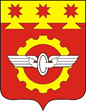    Чувашская РеспубликаСобрание депутатовгорода КанашРЕШЕНИЕ_________ № ____ N пп.ВидработыПериодичностьи объем работНаименование объектови элементов благоустройства12341.Подметание территорий от смета, пыли, бытовогомусораЕжедневно, если иное не предусмотрено договоромна обслуживаниеТротуары, пешеходные дорожки с грунтовым и твердым покрытием, проезды2.Уборка бордюров от песка, пыли, мусора, уличного сметаЕжедневно, если иное не предусмотрено договоромна обслуживаниеТротуары, пешеходные дорожки с грунтовым и твердым покрытием, проезды3.Уборка и организация вывоза и размещения мусора, отходов в отведенных местахЕжедневно, если иное не предусмотрено договоромна обслуживаниеТерритории с зелеными насаждениями, тротуары, пешеходные дорожкис грунтовым и твердым покрытием, проезды, детскиеи спортивные площадки4.Содержание и уборка контейнерных площадок, контейнеров, бункеров, территории, непосредственно прилегающей к указанным объектамЕжедневно, если иное не предусмотрено договоромна обслуживание (ремонт по мере необходимости)Территории с зелеными насаждениями, контейнерные площадки, контейнеры, бункеры5.Содержание и ремонт элементов благоустройства (осуществляется балансодержателями или пользователями благ)Визуальный осмотр ежедневно; функциональный осмотр не реже 1 раза в месяц; основной осмотр не реже 1 раза в год; проведение ремонта незамедлительноМалые архитектурные формы, детские площадки, иное игровое оборудование(игровые элементы)6.Ремонт элементов сопряжения покрытийОсмотр ежемесячно.При выявлении угрозы жизни и здоровью граждан и домашних животных:- созыв комиссии администрации города Канаш;- ремонт в сроки, определенные данной комиссией.В иных случаях текущий ремонт 1 раз в 5 летПодпорные стенки и др. элементы сопряжения покрытий, указанные в п. 1.5.1 настоящих Правил благоустройства (исходя из функционального назначения таких элементов; в отношении многоквартирных домов - элементы, находящиеся в зоне ответственности управляющей организации, при входах в подъезды)7.Обрезка сухих и поломанных сучьев на зеленых насажденияхЕжемесячно8.Уборка сухостоя, аварийных и больных зеленых насажденийЕжемесячно9.Обрезка кустарников(до высоты 1 м)При достижении высоты 1,2 - 1,5 м, не менее 2 раз в сезонЗеленые насаждения10.Обрезка ветвей деревьевПри нависании на высоте:менее 2 м над тротуарами, пешеходными дорожкамис грунтовым и твердым покрытием; менее 3 мнад проездамиЗеленые насаждения11.Замазка ран и дупел на зеленых насажденияхЕжемесячно12.Сгребание и вывоз опавших листьев в период листопадаНе реже 1 раза в неделюТерритории с зелеными насаждениями, тротуары, пешеходные дорожки с грунтовым и твердым покрытием, проезды, детскиеи спортивные площадки13.Уничтожение сорных и карантинных растенийЕжемесячноТерритории с зелеными насаждениями14.Скашивание газонных трав(до высоты травостоя 5 см)При достижении высоты травостоя 15 смТерритории с зелеными насаждениями15.Уборка и вывоз скошенной травыВ течение 3 дней после покосаТерритории с зелеными насаждениямиN пп.ВидработыПериодичностьи объем работНаименование объектови элементов благоустройства12341.Подметание объектов благоустройстваЕжедневно (при отсутствии снегопадов и гололедицы)Тротуары, пешеходные дорожки с грунтовым и твердым покрытием,проезды2.Очистка от снега и льда (сгребание, сдвиганиев кучи и валы, перемещение снега; зачистка снежных уплотнений и накатов)В течение 6 часов после окончания снегопада или метелиПроезды, улицы, площади, набережные, бульвары, скверы3.Очистка территорий возле водосточных трубВ течение 6 часов после окончания снегопада или метелиТерритория, прилегающая к зданиям и сооружениям4.Посыпка участков прохода и подхода к объектам торговли (магазинам, нестационарным торговым объектам, рынкам), иным организациям противогололедными материаламиЕжедневноТротуары, пешеходные дорожки с грунтовым и твердым покрытием,проезды5.Очистка от снега элементов благоустройстваВ течение 24 часов после окончания снегопада или метелиМАФ и иные элементы благоустройства6.Уборка и организация вывоза и размещения мусора, грязи, уличного смета, отходов в отведенных местахЕжедневноТерритории с зелеными насаждениями, тротуары, пешеходные дорожки с грунтовым и твердым покрытием, проезды, детскиеи спортивные площадки7.Содержание и уборка контейнерных площадок, контейнеров, бункеров, территории, непосредственно прилегающей к указанным объектамЕжедневно (ремонт по мере необходимости)Территории с зелеными насаждениями, контейнерные площадки, контейнеры, бункеры8.Содержание и ремонт малых архитектурных форм, в том числе, детских площадок, иного игрового оборудования (игровых элементов)Визуальный осмотр ежедневно, функциональный осмотр не реже 1 раза в месяц, основной осмотр не реже 1 раза в год, проведение ремонта незамедлительноМалые архитектурные формы, в том числе, детские площадки, иное игровое оборудование (игровые элементы)9.Вывоз снега (осуществляется балансодержателями или пользователями благ)В течение 3 дней с момента окончания снегопадаПроездыНаименованиеобъектовблагоустройстваВид снежно-ледяныхобразованийИнтенсивность движения пешеходов, чел./часСрокиустранения*час, не болееТротуары и пешеходные дорожки с грунтовыми твердым покрытиемРыхлый и талый снегболее 2501Тротуары и пешеходные дорожки с грунтовыми твердым покрытиемРыхлый и талый снег100 - 2502Тротуары и пешеходные дорожки с грунтовыми твердым покрытиемРыхлый и талый снегменее 1003Тротуары и пешеходные дорожки с грунтовыми твердым покрытиемЗимняя скользкостьболее 25012Тротуары и пешеходные дорожки с грунтовыми твердым покрытиемЗимняя скользкость100 - 25018Тротуары и пешеходные дорожки с грунтовыми твердым покрытиемЗимняя скользкостьменее 10024Nпп.Видобъекта благоустройстваУдаленностьот объекта (в м)1231Многоквартирный жилой домНе более 50 (зд)2Индивидуальный жилой домНе более 30 (зд)3Нежилое здание, строение, сооружение социальной сферыНе более 50 (зд)4Нежилое здание, строение, сооружение производственной сферыНе более 100 (зд)5Иное здание, строение, сооружение, в т. ч. незавершенное строительствомНе более 50 (зд)6Земельный участок, на котором отсутствует какое-либо здание, строение, сооружение, в т. ч. незавершенное строительствомНе более 30 (зу)